___________________________________________________________________________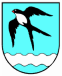 ___________________________________________________________________________SLUŽBENO GLASILOOPĆINE LASINJAS A D R Ž A JOPĆINSKO VIJEĆE                                                                              Str. - Program potpora poljoprivredi na području Općine Lasinja za     razdoblje od 2021. godine do 2023. godine ………………………………………………………………….  3  - Odluka o davanju suglasnosti za provedbu ulaganja u projekt     „Rekonstrukcija stare zgrade općine“ unutar mjere 7.4.1. „Ulaganja     u pokretanje, poboljšanje ili proširenje lokalnih temeljnih usluga     za ruralno stanovništvo, uključujući slobodno vrijeme  i kulturne     aktivnosti te povezanu infrastrukturu“  ………………………………………………………………………….. 5  - Odluka o davanju suglasnosti za provedbu ulaganja u projekt     „Rekonstrukcija doma DVD-a Desno Sredičko“ unutar mjere 7.4.1.    „Ulaganja u pokretanje, poboljšanje ili proširenje lokalnih temeljnih     usluga za ruralno stanovništvo, uključujući slobodno vrijeme  i      kulturne aktivnosti te povezanu infrastrukturu“ …………………………….……………………………..  6  -  Odluka o izboru najpovoljnijih ponuda za zakup poljoprivrednog      zemljišta u vlasništvu Republike Hrvatske na području Općine Lasinja …….…….………….  7  - Odluka o II. Izmjena i dopuna Proračuna Općine Lasinja za 2021. godinu ………..………. 10  -  Odluka o II. Izmjenama Odluke o izvršavanju Proračuna Općine      Lasinja za 2021. godinu …………………………………………………………………….……………….…………  28  -  II. izmjena i dopuna Plana razvojnih programa Općine Lasinja za       razdoblje 2021.-2023. godine ………………………….…………………….…………………………………..  29  -  Odluka o I. dopunama Programa javnih potreba u kulturi       Općine Lasinja za 2021. ….……………………………………………………………………………………………  31  -  Odluka o II. Izmjenama i dopunama Programa javnih potreba       iz ostalih društvenih područja Općine Lasinja za 2021. godinu ….………………………………  32   -  Odluka o I. izmjenama Programa utroška sredstava naknade       za zadržavanje nezakonito izgrađenih zgrada u prostoru za 2021. godinu …….………..  34   -  Odluka o I. izmjenama Programa održavanja komunalne       infrastrukture na području općine Lasinja za 2021. godinu ….…………………………….…….  35   -  Odluka o I. izmjenama i dopunama Programa građenja komunalne       infrastrukture na području Općine Lasinja za 2021. godinu ……….………………………………  38   -  Odluka o izmjeni Odluke o prenamjeni prostora u vlasništvu Općine Lasinja …….…….  40OPĆINSKI NAČELNIK                                                                               - Odluka o raspisivanju javnog natječaja za zakup poslovnog prostora .......................  41 - II. izmjene i dopune Plana nabave za 2021. godinu  ..............................................  42  - Odluka o osnivanju Stožera civilne zaštite Općine Lasinja .......................................  46Na temelju članka 36. Zakona o poljoprivredi („Narodne novine“ broj118/18, 42/20 i 127/20), te članka 34. Statuta Općine Lasinja (Glasnik Općine Lasinja,  br. 1/18, 1/20, 1/21), Općinsko vijeće Općine Lasinja na 3. redovnoj sjednici održanoj 21. srpnja  2021., donijelo jePROGRAM POTPORA POLJOPRIVREDI NA PODRUČJU OPĆINE LASINJAZA RAZDOBLJE OD 2021. DO 2023. GODINEOPĆIV UVJETIČlanak 1.	Ovim Programom utvrđuju se aktivnosti u poljoprivredi za koje će Općina Lasinja za razdoblje od 2021-2023. godine dodjeljivati potpore male vrijednosti te kriteriji za postupak dodjele istih.	Potpore podrazumijevaju dodjelu bespovratnih novčanih sredstava iz Proračuna Općine Lasinja.Članak 2.	Potpore male vrijednosti dodjeljuju se sukladno pravilima EU o pružanju državne potpore poljoprivredi i ruralnom razvoju propisanim Uredbom Komisije (EU) br. 1408/2013 od 18. prosinca 2013. o primjeni članka 107. i 108. Ugovora o funkcioniranju Europske unije na potpore de minimis u poljoprivrednom sektoru u Uredbe Komisije 2019/316 od 21. veljače 2019. o izmjeni Uredbe (EU) br. 1408/2013 o promjeni članka 107. i 108. Ugovora o funkcioniranju Europske unije na potpore de minimis u poljoprivrednom sektoru – u daljnjem tekstu: Uredba de minimis.	Sukladno članku 1. Uredbe 1408/2013, ovaj se Program primjenjuje na potpore dodijeljene poduzetnicima koji se bave primarnom proizvodnjom poljoprivrednih proizvoda, uz iznimku:Potpore čiji je iznos određen na temelju cijene ili količine proizvoda stavljenih na tržište,Potpora djelatnostima vezanim uz izvoz, tj. potpora koje su izravno vezane uz izvezene količine, potpora za osnivanje i upravljanje distribucijskom mrežom ili za neke druge tekuće troškove vezane uz izvornu djelatnost,Potpora uvjetovanih korištenjem domaćih umjesto uvoznih proizvoda.Sukladno članku 2. Uredbe 1408/2013, „poljoprivredni proizvodi“ znači proizvodi iz Priloga I. Ugovora o funkcioniranju Europske unije, uz iznimku proizvoda ribarstva i akvakulture obuhvaćenih Uredbom Vijeća (EZ) broj 104/2000.Članak 3.	Sukladno članku 2., točka 2. Uredbe 1408/2013 pod pojmom „jedan poduzetnik“ obuhvaćena su sva poduzeća koja su u najmanje jednom od sljedećih međusobnih odnosa:Jedno poduzeće ima većinu glasačkih prava dioničara ili članova u drugom poduzeću,Jedno poduzeće ima pravo imenovati ili smijeniti većinu članova upravnog, upravljačkog ili nadzornog tijela drugog poduzeća,Jedno poduzeće ima pravo ostvariti vladajući utjecaj na drugo poduzeće prema ugovoru sklopljenim s tim poduzećem ili prema odredbi statuta ili društvenog ugovora istog poduzeća,Jedno poduzeće, koje je dioničar ili član u drugom poduzeću, kontrolira samo, u skladu s dogovorom s drugim dioničarima ili članovima tog poduzeća, većinu glasačkih prava dioničara ili glasačkih prava članova u tom poduzeću.Poduzeća koja su u bilo kojem od odnosa navedenih u prvom podstavku točkama (a) do (d) preko jednog ili više drugih poduzeća isto se tako smatraju jednim poduzetnikom.Članak 4.	Korisnici potpore iz Proračuna Općine Lasinja, mogu biti poljoprivredna gospodarstva upisana u Upisnik poljoprivrednih gospodarstva, koja imaju sjedište, odnosno prebivalište na području Općine Lasinja i čija se proizvodnja odvija na području Općine Lasinja te nemaju nepodmirenih obveza prema Općini Lasinja.	Poljoprivredna gospodarstva obuhvaćaju slijedeće subjekte u poljoprivrednoj proizvodnji: obiteljska poljoprivredna gospodarstva, obrte, trgovačka društva i zadruge registrirane za obavljanje poljoprivredne djelatnosti.Članak 5.	Općina Lasinja će za razdoblje od 2021. do 2023. godine dodjeljivati potpore za slijedeće aktivnosti:Mjera 1: Sufinanciranje umjetnog osjemenjivanja krava MJERA 1. Sufinanciranje umjetnog osjemenjivanja krava	Pravo na potporu za umjetno osjemenjivanje odobriti će se onom poljoprivrednom gospodarstvu koje za svoje krave koristi uslugu umjetnog osjemenjivanja.	Potpora se odobrava prema priloženom računu, visina potpore iznosi 150,00 kuna po osjemenjivanju, a najviše 1.500,00 kuna po korisniku godišnje.POTREBNA DOKUMENTACIJA I POSTUPAK DODJELE POTPOREČlanak 6.	Za provedbu mjere iz ovog programa raspisuje se javni poziv koji će biti objavljen na oglasnoj ploči i web stranici Općine Lasinja www.lasinja.hr u kojem će se utvrditi rokovi i postupak podnošenja zahtjeva za dodjelu potpora s pripadajućom dokumentacijom.	Odluku o pojedinačnom odobrenju bespovratne potpore donosi Općinski načelnik Općine Lasinja.	Na javni poziv ne mogu se javiti podnositelji u stečaju, postupku likvidacije (zatvaranja) i oni koji imaju nepodmirenih obveza prema Općini Lasinja.	Zahtjevi za sve oblike potpora podnose se Jedinstvenom upravnom odjelu Općine Lasinja po objavljenom javnom pozivu za sve troškove koji su nastali od 01. siječnja u kalendarskoj godini za koju je raspisan javni poziv, do 31. prosinca iste godine, odnosno do utroška sredstava planiranih za proračunsku godinu.	Korisnici potpora dužni su uz zahtjev priložiti:Presliku rješenja o upisu u Upisnik poljoprivrednih gospodarstava,Presliku rješenja o upisu u sudski registar – za pravne osobe,Izjavu o primljenim potporama de minimis,Presliku računa za provedeno ulaganje,Druge dokumente propisane za određene mjere potpore,Potvrdu porezne uprave o nepostojanju duga prema državi.Obrazac zahtjeva za potporu može se preuzeti u Jedinstvenom upravnom odjelu Općine Lasinja ili sa službene web stranice Općine Lasinja www.lasinja.hr .Članak 7.	Sukladno članku 3. Uredbe 1408/2013 ukupan iznos potpora male vrijednosti koji je dodijeljen jednom poduzetniku ne smije prijeći iznos od 20.000,00 EUR-a tijekom razdoblja od tri fiskalne godine te se ta gornja granica primjenjuje bez obzira na oblik ili svrhu potpore.	Sukladno članku 6. Uredbe 1408/2013, podnositelj zahtjeva mora svom zahtjevu priložiti izjavu o iznosima dodijeljenih potpora male vrijednosti u sektoru poljoprivrede iz drugih izvora.	Davatelj državne potpore dužan je korisniku potpore dostaviti obavijest da mu je dodijeljena potpora male vrijednosti sukladno Uredbi 1408/2013.Članak 8.	Potpore se isplaćuju na račun korisnika na osnovu podnesenog zahtjeva i odluke Općinskog načelnika o dodjeli potpore.	Korisnici potpora dužni su odobrena sredstva koristiti isključivo za namjenu za koju su odobrena.	Ukoliko se ustanovi da je korisnik potpore uz zahtjev za potporu priložio neistinitu dokumentaciju, dužan je dobivena sredstva odmah vratiti u Proračun Općine Lasinja, te gubi pravo na potpore u poljoprivredi iz Proračuna Općine Lasinja u slijedećih pet godina.ZAVRŠNE ODREDBEČlanak 9.	Ovaj program stupa na snagu osmog dana od dana objave u „Glasniku Općine Lasinja“.KLASA:320-02/21-02/01URBROJ:2133/19-01-21-1Lasinja, 21. srpnja 2021.                                                                               PREDSJEDNIK OPĆINSKOG VIJEĆA                                                                                  Matija Prigorac, mag.educ.hist.___________________________________________________________________Na temelju članka 34. Statuta Općine Lasinja („Glasnik Općine Lasinja“ broj 1/18, 1/20 i 1/21), Općinsko vijeće Općine Lasinja na 3.  redovnoj sjednici  održanoj dana 21. srpnja 2021. godine, donijelo jeODLUKUO DAVANJU SUGLASNOSTI ZA PROVEDBU ULAGANJA U PROJEKT „REKONSTRUKCIJA STARE ZGRADE OPĆINE“ UNUTAR MJERE 7.4.1. „ULAGANJA U POKRETANJE, POBOLJŠANJE ILI PROŠIRENJE LOKALNIH TEMELJNIH USLUGA ZA RURALNO STANOVNIŠTVO, UKLJUČUJUĆI SLOBODNO VRIJEME I KULTURNE AKTIVNOSTI TE POVEZANU INFRASTRUKTURU“ Članak 1. Ovom Odlukom izdaje se suglasnost za provedbu ulaganja na području jedinice lokalne samouprave Općine Lasinja za investiciju/projekta „Rekonstrukcija stare zgrade općine“ u Općini  Lasinja.Članak 2.  Ulaganje iz članka 1. ove Odluke planira se prijaviti na natječaj Programa ruralnog razvoja Republike Hrvatske za razdoblje 2014.-2020., Mjera 07, Podmjera 7.4. „Ulaganja u pokretanje, poboljšanje ili proširenje lokalnih temeljnih usluga za ruralno stanovništvo, uključujući slobodno vrijeme i kulturne aktivnosti te povezanu infrastrukturu“, Tip operacije 7.4.1. „Ulaganja u pokretanje, poboljšanje ili proširenje lokalnih temeljnih usluga za ruralno stanovništvo, uključujući slobodno vrijeme i kulturne aktivnosti te povezanu infrastrukturu“. Članak 3.U svrhu prijave ulaganja na natječaj navedenog u članku 1. ove Odluke, ovom Odlukom ujedno se daje i suglasnost za prijavu na natječaj.Članak 4.Ova suglasnost daje se na temelju dokumenta „Opis projekta“, koji je prilog ove Odluke i čini njezin sastavni dio.Članak 5Ova suglasnost daje se u svrhu prijave ulaganja navedenog u članku 1. ove Odluke na natječaj za Mjeru 07, Podmjera 7.4., Tip operacije 7.4.1. „Ulaganja u pokretanje, poboljšanje ili proširenje lokalnih temeljnih usluga za ruralno stanovništvo, uključujući slobodno vrijeme i kulturne aktivnosti te povezanu infrastrukturu“ Programa ruralnog razvoja Republike Hrvatske za razdoblje 2014.-2020.Članak 6.Ova Odluka stupa na snagu prvog dana od dana donošenja, a bit će objavljena  u Glasniku Općine Lasinja.KLASA:302-02/21-01/06URBROJ:2133/19-01-21-1Lasinja, 21. srpnja 2021.                                                                               PREDSJEDNIK OPĆINSKOG VIJEĆA                                                                                  Matija Prigorac, mag.educ.hist.___________________________________________________________________Na temelju članka 34. Statuta Općine Lasinja („Glasnik Općine Lasinja“ broj 1/18, 1/20 i 1/21), Općinsko vijeće Općine Lasinja na 3. redovnoj sjednici  održanoj dana  21. srpnja 2021. godine, donijelo jeODLUKUO DAVANJU SUGLASNOSTI ZA PROVEDBU ULAGANJA U PROJEKT „REKONSTRUKCIJA DOMA DVD-a DESNO SREDIČKO“ UNUTAR MJERE 7.4.1. „ULAGANJA U POKRETANJE, POBOLJŠANJE ILI PROŠIRENJE LOKALNIH TEMELJNIH USLUGA ZA RURALNO STANOVNIŠTVO, UKLJUČUJUĆI SLOBODNO VRIJEME I KULTURNE AKTIVNOSTI TE POVEZANU INFRASTRUKTURU“ Članak 1. Ovom Odlukom izdaje se suglasnost za provedbu ulaganja na području jedinice lokalne samouprave Općine Lasinja za investiciju/projekta „Rekonstrukcija doma DVD-a Desno Sredičko“ u Općini  Lasinja.Članak 2.  Ulaganje iz članka 1. ove Odluke planira se prijaviti na natječaj Programa ruralnog razvoja Republike Hrvatske za razdoblje 2014.-2020., Mjera 07, Podmjera 7.4. „Ulaganja u pokretanje, poboljšanje ili proširenje lokalnih temeljnih usluga za ruralno stanovništvo, uključujući slobodno vrijeme i kulturne aktivnosti te povezanu infrastrukturu“, Tip operacije 7.4.1. „Ulaganja u pokretanje, poboljšanje ili proširenje lokalnih temeljnih usluga za ruralno stanovništvo, uključujući slobodno vrijeme i kulturne aktivnosti te povezanu infrastrukturu“. Članak 3.U svrhu prijave ulaganja na natječaj navedenog u članku 1. ove Odluke, ovom Odlukom ujedno se daje i suglasnost za prijavu na natječaj.Članak 4.Ova suglasnost daje se na temelju dokumenta „Opis projekta“, koji je prilog ove Odluke i čini njezin sastavni dio.Članak 5Ova suglasnost daje se u svrhu prijave ulaganja navedenog u članku 1. ove Odluke na natječaj za Mjeru 07, Podmjera 7.4., Tip operacije 7.4.1. „Ulaganja u pokretanje, poboljšanje ili proširenje lokalnih temeljnih usluga za ruralno stanovništvo, uključujući slobodno vrijeme i kulturne aktivnosti te povezanu infrastrukturu“ Programa ruralnog razvoja Republike Hrvatske za razdoblje 2014.-2020.Članak 6.Ova Odluka stupa na snagu prvog dana od dana donošenja, a bit će objavljena  u Glasniku Općine Lasinja.KLASA:302-02/21-01/07URBROJ:2133/19-01-21-1Lasinja, 21. srpnja 2021.                                                                               PREDSJEDNIK OPĆINSKOG VIJEĆA                                                                                  Matija Prigorac, mag.educ.hist.___________________________________________________________________Na temelju članka 31. stavka 12. Zakona o poljoprivrednom zemljištu („Narodne novine“ br. 20/18, 115/18 i 98/19), članka 34. i 97. Statuta Općine Lasinja (Glasnik Općine Lasinja,  br. 1/18, 1/20 i  1/21), na prijedlog Povjerenstva za zakup i prodaju poljoprivrednog zemljišta u vlasništvu Republike Hrvatske na području Općine Lasinja,  Općinsko vijeće Općine Lasinja na 3. redovnoj sjednici održanoj 21. srpnja  2021., donijelo jeO D L U K U o izboru najpovoljnijih ponuda za zakup poljoprivrednog zemljišta u vlasništvu Republike Hrvatske na području Općine LasinjaI.Ovom se Odlukom  izabiru  najpovoljnije ponude za zakup poljoprivrednog zemljišta u vlasništvu Republike Hrvatske na području Općine Lasinja, koje su pristigle na Javni natječaj za zakup poljoprivrednog zemljišta u vlasništvu RH na području Općine Lasinja ( KLASA:320-02/21-01/03, URBROJ:2133/19-01-21-10), koji je bio objavljen 13. travnja 2021. godine na mrežnoj stranici Općine Lasinja www.lasinja.hr i na oglasnoj ploči Općine Lasinja, kako slijedi:OPG DAVOR VUKSAN, OIB 09025416436, BANSKI KOVAČEVAC 83, BANSKI KOVAČEVAC, odabire se kao najpovoljniji ponuditelj za sljedeće poljoprivredno zemljište:OPG MILANA PAVLIĆ, OIB 067775680112, LASINJSKA CESTA 31A, LASINJA, odabire se kao najpovoljniji ponuditelj za sljedeće poljoprivredno zemljište:OPG MIRKO KARTALIJA, OIB 36415981212, SJENIČAK LASINJSKI  84A, SJENIČAK LASINJSKI, odabire se kao najpovoljniji ponuditelj za sljedeće poljoprivredno zemljište:OPG NIKOLA KARTALIJA, OIB 75452195003, SJENIČAK LASINJSKI  74A, SJENIČAK LASINJSKI, odabire se kao najpovoljniji ponuditelj za sljedeće poljoprivredno zemljište:II.          Poljoprivredo zemljište iz  točke I. ove Odluke  daje se u zakup na rok od 25 godina, s mogućnošću produljenja za isto razdoblje.           Zakupnina se plaća godišnje.           Zakupnina za prvu godinu zakupa plaća se u roku 15 dana od dana uvođenja u posjed u visini razmjerno razdoblju koje je preostalo do isteka godine, a za svaku sljedeću godinu      zakupnina se plaća do kraja prosinca tekuće godine.          Kod sklapanja ugovora o zakupu ugovorit će se revalorizacija zakupnine sukladno članku 50. stavku 1. i 6. Zakona o poljoprivrednom zemljištu (Narodne novine, broj 10/18, 115/18 i 98/19). III.	Ova Odluka će se dostaviti na prethodno mišljenje Karlovačkoj županiji te na suglasnost  Ministarstvu poljoprivrede, a objavit će se na mrežnim stranicama i oglasnoj ploči Općine Lasinja.            Nakon dobivenog pozitivnog mišljenja Karlovačke županije i suglasnosti Ministarstva pojoprivrede  te po sastavljanju nacrta ugovora o zakupu, na koji je nadležno županijsko državno odvjetništvo dalo pozitivno mišljenje, općinski načelnik će sa odabranim najpovoljnijim ponuditeljima iz točke I. ove Odluke sklopiti ugovore o zakupu, a u ime Republike Hrvatske, sukladno članku 38. Zakona o poljoprivrednom zemljištu.            Ugovor o zakupu, u dijelu koji se odnosi na  cijenu i predaju u posjed, sklapa se kao ovršna isprava sukladno posebnim propisima kojima se uređuje postupak ovrhe te ovlasti i način rada javnog bilježništva. IV.        Svi sudionici javnog natječaja biti će obaviješteni o donošenju ove Odluke objavom na oglasnoj ploči i mrežnoj stranici Općine Lasinja www.lasinja.hr .         Protiv ove Odluke nije dopuštena žalba, niti se može pokrenuti upravni spor.         Sudionici Javnog natječaja koji smatraju da su povrijeđena pravila javnog natječaja ili iz drugih zakonom predviđenih  razloga mogu pred sudom pobijati ugovor o zakupu sklopljen s trećom osobom. V.            Ova Odluka će se objaviti u  Glasniku Općine Lasinja, a stupa na snagu po dobivenoj suglasnosti Ministarstva poljoprivrede. KLASA:320-02/21-01/03URBROJ:2133/19-01-21-20Lasinja, 21. srpnja 2021.                                                                               PREDSJEDNIK OPĆINSKOG VIJEĆA                                                                                  Matija Prigorac, mag.educ.hist.___________________________________________________________________	Temeljem članka 7. i 39. Zakona o proračunu („Narodne novine“ broj 87/08, 136/12 i 15/15) te članka 34. Statuta Općine Lasinja (Glasnik Općine Lasinja broj 1/18, 1/20 i 1/21), Općinsko vijeće Općine Lasinja na 3. redovnoj sjednici, održanoj 21. srpnja 2021. godine donijeloODLUKU O II. IZMJENAMA I DOPUNAMA PRORAČUNAOPĆINE LASINJA ZA 2021. GODINU I PROJEKCIJE ZA 2022. I 2023.GODINUI. OPĆI DIOČlanak 1. 	U Proračunu Općine Lasinja za 2021. godinu i projekcije za 2022. i 2023. godinu (Glasnik Općine Lasinja br. 6/2020 i 4/2021) mijenja se članak 1. i glasi: Proračun Općine Lasinja za 2021. godinu sadrži:Članak 2.	Prihodi i rashodi te primici i izdaci po ekonomskoj klasifikaciji raspoređuju se u Računu prihoda i rashoda i Računu zaduživanja /financiranja za 2021. godinu kako slijedi:II. POSEBNI DIOČlanak 3.Rashodi i izdaci za financijsku imovinu i otplate zajmova u Proračunu za 2021. godinu, raspoređeni su u programe koji se sastoje od aktivnosti i projekata.Članak 4.Sastavni dio ove Odluke čine II. Izmjene i dopune Plana razvojnih programa Općine Lasinja 2021.-2023. godine.Članak 5.Ova Odluka stupa na snagu osmog dana od dana objave u Glasniku Općine Lasinja.KLASA:400-06/20-01/01URBROJ:2133/19-01-21-12Lasinja, 21. srpnja 2021.                                                                                                                                              PREDSJEDNIK OPĆINSKOG VIJEĆA                                                                                                                                                 Matija Prigorac, mag.educ.hist.______________________________________________________________________________________________________            Na temelju članka 14. Zakona o proračunu („Narodne novine“ broj 87/08, 136/12 i 15/15) i članka 34. Statuta Općine Lasinja („Glasnik Općine Lasinja“ broj 1/18, 1/20 i 1/21), Općinsko vijeće Općine Lasinja na 3. redovnoj sjednici, održanoj dana 21. srpnja 2021. godine, donijelo jeODLUKU  o II. IZMJENAMA Odluke o izvršavanju Proračuna Općine  Lasinja  za  2021.  godinuČlanak 1.U Odluci o izvršavanju Proračuna Općine Lasinja za 2021. godinu („Glasnik Općine Lasinja“ broj 6/20 i 4/21) u članku 23. stavak 3. brojka „350.000,00“ zamjenjuje se brojkom „420.000,00“.Članak 2.	Ova Odluka o II. izmjenama Odluke o izvršavanju Proračuna Općine Lasinja za 2021. godinu stupa na snagu osmi dan od dana objave u „Glasniku Općine Lasinja“.KLASA:400-06/20-01/01URBROJ:2133/19-01-21-14Lasinja, 21. srpnja 2021.                                                                                                                                              PREDSJEDNIK OPĆINSKOG VIJEĆA                                                                                                                                                  Matija Prigorac, mag.educ.hist.______________________________________________________________________________________________________II.  IZMJENA I DOPUNA PLANA RAZVOJNIH PROGRAMAOPĆINE LASINJA ZA RAZDOBLJE 2021-2023. GODINETočka  I.            Ovim se planom utvrđuju razvojni programi Općine Lasinja za 2021. godinu, a razrađeni u skladu s Zakonom o proračunu (Narodne novine br. 87/08,136/12 i 15/15.) po programima i aktivnostima, kako slijedi:       Točka  II.Plan razvojnih programa sastavni je dio Proračuna Općine Lasinja za 2021. godinu i projekcije za 2022. i 2023. godinu te je usklađen sa Izmjenama i dopunama Proračuna Općine Lasinja za 2021. godinu i projekcije za 2022. i 2023. godinu.Točka  III. Ovaj plan će se objaviti u Glasniku Općine Lasinja.KLASA:400-06/20-01/01URBROJ:2133/19-01-21-13Lasinja, 21. srpnja 2021.                                                                                                                                             PREDSJEDNIK OPĆINSKOG VIJEĆA                                                                                                                                                Matija Prigorac, mag.educ.hist.____________________________________________________________________________________________________            Na temelju članka 1. i 9a.  Zakona o financiranju javnih potreba u kulturi („Narodne novine“ broj 47/90, 27/93 i 38/09), članka 19. Zakona o lokalnoj i područnoj (regionalnoj) samoupravi („Narodne novine“ broj 33/01, 60/01, 129/05, 109/07, 125/08, 36/09, 150/11, 144/12, 19/13, 137/15, 123/17  i 98/19) i članka 34. Statuta Općine Lasinja („Glasnik Općine Lasinja“ broj 1/18, 1/20 i 1/21) Općinsko vijeće Općine Lasinja na 3. sjednici održanoj dana 21. srpnja 2021.  godine, donijelo jeODLUKU o I. dopunamaPrograma javnih potreba u kulturiOpćine Lasinja za 2021. godinuČlanak 1.U Programu javnih potreba u kulturi u 2021. godini („Glasnik Općine Lasinja“ broj 06/20), članak 3. mijenja se i glasi:             Općina Lasinja je u 2021. godini u svom Proračunu kroz program 1008 Promicanje kulture,  osigurala sredstva u ukupnom iznosu od 225.000,00 kuna koja će biti raspoređena kako slijedi:Članak 2.	Ova Odluka o I. dopunama Programa javnih potreba u kulturi Općine Lasinja za 2021. godinu  stupaju na snagu osmog dana od dana objave u Glasniku Općine Lasinja.KLASA:021-05/20-02/17URBROJ:2133/19-01-21-2Lasinja, 21. srpnja 2021.                                                                               PREDSJEDNIK OPĆINSKOG VIJEĆA                                                                                 Matija Prigorac, mag.educ.hist.___________________________________________________________________Na temelju članka 19. Zakona o lokalnoj i područnoj (regionalnoj) samoupravi, („Narodne Novine“ broj 33/01, 60/01, 129/05, 109/07, 125/08, 36/09, 150/11, 144/12, 19/13, 137/15, 123/17, 98/19 i 144/20) i članka 34. Statuta Općine Lasinja (Glasnik Općine Lasinja broj 1/18, 1/20 i 1/21) Općinsko vijeće Općine Lasinja na 3. sjednici, održanoj dana 21. srpnja 2021. godine, donijelo jeODLUKU o II. IZMJENAMA I DOPUNAMA Programa javnih potreba iz ostalih društvenih područja Općine Lasinja za 2021. godinuČlanak 1.U programu javnih potreba iz ostalih društvenih područja Općine Lasinja („Glasnik Općine Lasinja“ broj 6/20 i 4/21) članak 3 mijenja se i glasi:„Općina Lasinja je u 2021. godini u svom Proračunu za navedene djelatnosti osigurala sredstva u ukupnom iznosu od 1.172.000,00 kuna koja će biti raspoređena kako slijedi“:Članak 2.	Ova Odluka o II. izmjenama i dopunama Programa javnih potreba iz ostalih društvenih područja Općine Lasinja za 2021. godinu stupaju na snagu osmog dana od dana objave u „Glasniku Općine Lasinja“.KLASA:021-05/20-02/18URBROJ:2133/19-01-21-3Lasinja, 21. srpnja 2021.                                                                               PREDSJEDNIK OPĆINSKOG VIJEĆA                                                                                 Matija Prigorac, mag.educ.hist.___________________________________________________________________Na temelju članka 31. st. 3. Zakona o postupanju s nezakonito izgrađenim zgradama („Narodne novine“ broj 86/12, 143/13, 65/17 i 14/19) i članka 34. Statuta Općine Lasinja („Glasnik Općine Lasinja“ broj 1/18,1/20 i 1/21) Općinsko vijeće Općine Lasinja na 3. sjednici održanoj dana 21. srpnja 2021. godine, donijelo jeODLUKU o I. izmjenama Programa utroška sredstava naknade za zadržavanje nezakonito izgrađenih zgrada u prostoru za 2021. godinuČlanak 1.U Programu utroška sredstava naknade za zadržavanje nezakonito izgrađenih zgrada u prostoru Općine Lasinja u 2021. godini („Glasnik Općine Lasinja“ broj 6/20), u članku 2. stavak 1. brojka „ 7.000,00“ zamjenjuje se brojkom „17.000,00“.Članak 2.	Ova Odluka o I. izmjenama Programa utroška sredstava naknade za zadržavanje nezakonito izgrađenih zgrada u prostoru za 2021. godinu stupa na snagu osmog dana od dana objave u Glasniku Općine Lasinja.KLASA:021-05/20-02/19URBROJ:2133/19-01-21-2Lasinja, 21. srpnja 2021.                                                                               PREDSJEDNIK OPĆINSKOG VIJEĆA                                                                                 Matija Prigorac, mag.educ.hist.___________________________________________________________________	Na temelju članka 72. stavak 1. Zakona o komunalnom gospodarstvu („Narodne novine“ broj 68/18) te članka 34. Statuta Općine Lasinja („Glasnik Općine Lasinja“ broj 1/18, 1/20 i 1/21), Općinsko vijeće Općine Lasinja na 3. sjednici održanoj dana 21. srpnja 2021. godine, donijelo jeOdluku o I. izmjenamaPrograma održavanja komunalne infrastrukturena područje Općine Lasinja za 2021. godinuČlanak 1.	U Programu održavanja komunalne infrastrukture na području Općine Lasinja za 2021. godinu („Glasnik Općine Lasinja“    broj 6/20 i ) članak 2. mijenja se i glasi: 	„Program održavanja komunalne infrastrukture na području Općine Lasinja za 2021. godinu sukladno članku 22. Zakon o komunalnom gospodarstvu i članku 1. ovog Programa sastoji se od:Članak 2.	Članak 3. stavak 1. i 2. Programa održavanja komunalne infrastrukture na području Općine Lasinja za 2021. godinu („Glasnik Općine Lasinja“    broj 6/20) mijenja se i glasi:	„Ukupna sredstva za ostvarenje ovog Programa utvrđena su u iznosu od 783.566,28 kuna.	Izvori sredstava su: iz proračuna Općine Lasinja izvor 1.1 opći prihodi i primici  (282.000,00 kn), izvor 4.0 višak prihoda (10.966,28 kn) izvor  4.1 prihodi za posebne namjene (komunalne naknade i komunalnog doprinosa)  (481.600,00 kn), izvor 5.1. pomoći (9.000,00 kn).Članak 3.	Ova Odluka o I. izmjenama Programa održavanja komunalne infrastrukture na području Općine Lasinja za 2021. godinu stupa na snagu osmog dana od dana objave u Glasniku Općine LasinjaKLASA:021-05/20-02/15URBROJ:2133/19-01-21-2Lasinja, 21. srpnja 2021.                                                                                                                                             PREDSJEDNIK OPĆINSKOG VIJEĆA                                                                                                                                                Matija Prigorac, mag.educ.hist.______________________________________________________________________________________________________Na temelju članka 67. Zakona o komunalnom gospodarstvu („Narodne novine“ broj 68/18, 110/18 i 32/20) te članka 34. Statuta Općine Lasinja („Glasnik Općine Lasinja“ broj 1/18,1/20 1/21), Općinsko vijeće Općine Lasinja na 3. redovnoj sjednici održanoj dana 21. srpnja 2021.  godine, donijelo jeODLUKU o I. izmjenama i dopunamaPrograma građenja komunalne infrastrukture na području Općine Lasinja za 2021. godinuČlanak 1. 	U Programu građenja komunalne infrastrukture na području Općine Lasinja za 2021. godinu („Glasnik Općine Lasinja“ broj 6/20) članak 2. mijenja se i glasi: 	„Komunalna infrastruktura Općine Lasinja sukladno članku 59. Zakona o komunalnom gospodarstvu i članku 1. ovog Programa građenja komunalne infrastrukture obuhvaća sljedeće objekte: Članak 2.	Članak 3. Programa građenja komunalne infrastrukture na području Općine Lasinja za 2021. godinu („Glasnik Općine Lasinja“ broj 6/20) mijenja se i glasi:	„Ukupna sredstva za ostvarivanje ovog Programa utvrđena su u iznosu od 1.283.000,00 kuna.	Izvori sredstava su: iz proračuna Općine Lasinja – izvor 4.0 višak prihoda  (283.000,00 kuna), 4.1 prihodi za posebne namjene  - komunalni            doprinos, komunalna naknada (120.000,00 kuna), 5.1 Pomoći  (860.000,00 kuna), 7.1 Prihodi od prodaje nefinancijske imovine(20.000,00 kn).	Financijska sredstva planirana za realizaciju ovog programa trošiti će se prema dinamici izvođenja radova i dinamici priljeva iz izvora. Članak 3.Ova Odluka o I. izmjenama i dopunama Programa građenja komunalne infrastrukture na području Općine Lasinja za 2021. godinu stupa na snagu osmog dana od dana objave u Glasniku Općine Lasinja.KLASA:021-05/20-02/14URBROJ:2133/19-01-21-2Lasinja, 21. srpnja 2021.                                                                                                                                             PREDSJEDNIK OPĆINSKOG VIJEĆA                                                                                                                                                Matija Prigorac, mag.educ.hist.______________________________________________________________________________________________________Na temelju članka 34. Statuta Općine Lasinja („Glasnik Općine Lasinja“ broj 1/18, 1/20 i 1/21) i članka 2. Odluke o upravljanju nekretninama u vlasništvu Općine Lasinja („Glasnik Općine Lasinja“ broj 2/15),  Općinsko vijeće Općine Lasinja,  na 3. redovnoj sjednici održanoj dana  21. srpnja 2021. godine donijelo je  ODLUKUo izmjeni Odlukeo prenamjeni prostora u vlasništvu Općine LasinjaČlanak 1.U Odluci o prenamjeni prostora u vlasništvu Općine Lasinja („Glasnik Općine Lasinja 8/21) u članku 1. riječ „drugom“ mijenja se i glasi „trećem“.Članak 2.Ostale odredbe Odluke o prenamjeni poslovnog prostora u vlasništvu Općine Lasinja ostaju nepromijenjene.Članak 3.	Ova Odluka stupa na snagu osmog dana od dana objave u „Glasniku Općine Lasinja“.KLASA:021-05/20-02/14URBROJ:2133/19-01-21-2Lasinja, 21. srpnja 2021.                                                                                                                                             PREDSJEDNIK OPĆINSKOG VIJEĆA                                                                                                                                                Matija Prigorac, mag.educ.hist.______________________________________________________________________________________________________Na temelju članka 3. Odluke o zakupu poslovnog prostora („Glasnik Općine Lasinja“ broj 5/15) te članka 34. Statuta Općine Lasinja („Glasnik Općine Lasinja“ broj 1/18, 1/20 i 1/21), Općinski načelnik Općine Lasinja, donosi O D L U K Uo raspisivanju javnog natječaja za zakup poslovnog prostoraČlanak 1.	Ovom Odlukom utvrđuje se namjena poslovnog prostora, vrijednost boda te početni mjesečni iznos zakupnine za poslovni prostor u vlasništvu Općine Lasinja, koji se nalazi na trećem katu desno općinske zgrade na adresi Lasinjska cesta 19, Lasinja, ukupne površine 69,75 m2 .Članak 2.	Za poslovni prostor iz članka 1. ove Odluke, koji se sastoji od predprostora, dvije sobe, kuhinje-blagovaone, izbe i sanitarnog čvora, raspisati će se javni natječaj za davanje u zakup za obavljanje djelatnosti dadilje (grupa IV djelatnosti prema članku 27. Odluke o zakupu poslovnih prostora). Članak 3.	Utvrđuje se vrijednost boda za izračun početne mjesečne zakupnine za poslovni prostor iz članka 1. ove Odluke u iznosu od 1,00  kune (slovima: jedne kune).Članak 4.Utvrđuje se početna mjesečna zakupnina za poslovni prostor u iznosu od 69,75 kuna mjesečno sukladno članku 25. stavak 2. i 3. Odluke o zakupu poslovnih prostora.Članak 5.	Javni natječaj za zakup poslovnog prostora iz članka 1. ove Odluke objaviti će se na službenim stranicama Općine Lasinja najkasnije u roku 8 dana od dana stupanja na snagu ove odluke.Članak 6.	Ova Odluka stupa na snagu prvog dana od dana donošenja a objaviti će se u Glasniku Općine Lasinja.KLASA:372-03/21-01/01URBROJ:2133/19-02-21-01Lasinja, 5. srpnja 2021.                                                                                        OPĆINSKI NAČELNIK                                                                                 Marijo Perčić, struč.spec.ing.aedif.___________________________________________________________________	Na temelju članka 28. stavka 1. Zakona o javnoj nabavi („Narodne novine“ br. 120/16),  članka 3. Pravilnika o planu nabave, registru ugovora, prethodnom savjetovanju i analizi tržišta u javnoj nabavi („Narodne novine“ br. 101/17) te članka 50. Statuta Općine Lasinja („Glasnik Općine Lasinja“ br. 1/18, 1/20 i 1/21), općinski načelnik Općine Lasinja, donosiII. IZMJENE I DOPUNEPLANA NABAVE OPĆINE LASINJA ZA 2021. GODINUČlanak 1.            Donose se II. izmjene i dopune Plana nabave roba, radova i usluga Općine Lasinja za 2021. godinu (u daljnjem tekstu: Plan).Članak 2.	Plan nabave objaviti će se na standardiziranom obrascu (tablici) u Elektroničkom oglasniku javne nabave Republike Hrvatske, sukladno Pravilniku o planu nabave, registru ugovora, prethodnom savjetovanju i analizi tržišta u javnoj nabavi („Narodne novine“ broj 101/17).Obrazac Plana nabave čini sastavni dio Plana nabave Općine Lasinja za 2021. godinu.Članak 3.Plan nabave objaviti će se u Glasniku Općine Lasinja i web stranici Općine Lasinja.                                                    KLASA:022-05/20-02/16URBROJ:2133/19-02-21-3Lasinja, 30. lipnja 2021.                                                                                       OPĆINSKI NAČELNIK                                                                                  Marijo Perčić, struč.spec.ing.aedif.Na temelju članka 24. stavak 1. Zakona o sustavu civilne zaštite („Narodne novine“ broj 82/15, 118/18, 31/20 i 20/21), članka 5. Pravilnika o sustavu stožera, načinu rada te uvjetima za imenovanje načelnika, zamjenika načelnika i članova stožera civilne zaštite („Narodne novine“ broj 126/19 i 17/20) i članka 50. Statuta Općine Lasinja („Glasnik Općine Lasinja“ broj 1/18, 1/20 i 1/21), Općinski načelnik Općine Lasinja, donosi O D L U K Uo osnivanju Stožera civilne zaštite Općine LasinjaČlanak 1.	Ovom Odlukom osniva se Stožer civilne zaštite Općine Lasinja i imenuje se načelnik stožera, zamjenik načelnika stožera i članovi stožera.	Stožer civilne zaštite Općine Lasinja (u daljnjem tekstu: Stožer) je stručno, operativno i koordinativno tijelo za provođenje mjera i aktivnosti civilne zaštite u velikim nesrećama i katastrofama. Članak 2.	Stožer se sastoji od 7 članova (načelnika stožera, zamjenika načelnika i članova). Članak 3.	U Stožer se imenuju:Katarina Bortiek – načelnica stožera, pročelnica Jedinstvenog upravnog odjela Općine Lasinja,Marinko Braim – zamjenik načelnice stožera, zamjenik zapovjednika Vatrogasne zajednice LasinjaTatjana Čumpek – članica, viša stručna savjetnica za koordinaciju i djelovanje civilne zaštite u Službi civilne zaštite Karlovac, Ravnateljstva civilne zaštite MUP-a,Ivica Busak – član, direktor društva Vodovod Lasinja d.o.o.,Branka Hastor – članica, ravnateljica Gradskog društva Crvenog križa Karlovac, Vlatko Stipetić – član, predstavnik Hrvatske gorske službe spašavanja, Stanica Karlovac Jasmina Britvec – članica, viša medicinska sestra ordinacije opće/obiteljske medicineČlanak 4.	Način rada Stožera utvrđuje se Poslovnikom o radu Stožera.Članak 5.	Stručne, administrativne i tehničke poslove za potrebe Stožera obavljat će Jedinstveni upravni odjel Općine Lasinja.Članak 6.Stupanjem na snagu ove Odluke prestaje važiti Odluka o osnivanju i imenovanju Stožera civilne zaštite Općine Lasinja (KLASA: 810-06/19-01/01, URBROJ: 2133/19-01-01-1 od 20. veljače 2019.), Odluka o izmjenama i dopunama Odluke o osnivanju i imenovanju Stožera civilne zaštite Općine Lasinja (KLASA: 810-06/19-01/01, URBROJ: 2133/19-01-20-2 od 20 veljače 2020.) i Odluka o izmjenama i dopunama Odluke o osnivanju i imenovanju Stožera civilne zaštite Općine Lasinja (KLASA: 810-06/19-01/01, URBROJ: 2133/19-01-20-3 od 17. ožujka 2020.) .Članak 7.	Ova Odluka stupa na snagu prvog dana od dana donošenja a objaviti će se u Glasniku Općine Lasinja.KLASA:810-06/21-01/03URBROJ:2133/19-02-21-1Lasinja, 20. srpnja 2021.                                                                                                                                                   OPĆINSKI NAČELNIK                                                                                                                                         Marijo Perčić, struč.spec.ing.aedif.______________________________________________________________________________________________________Naziv katastarske općinePTC   Br.Broj k.č.Katastarska kultura PovršinahaPočetna zakupnina u kunama(kč.br./PTC)Početna zakupnina u kunama(kč.br./PTC)Ponuđena cijena zakupnine u kunama(kč.br./PTC)Ponuđena cijena zakupnine u kunama(kč.br./PTC)NapomenaBanski Kovačevac11166pašnjak0,494862,8462,84100,00100,00Djelomično unutar područja zaštićenih dijelova prirode ZKBanski Kovačevac31583/2oranica0,3395100,83100,83120,00120,00Naziv katastarske općinePTC   Br.Broj k.č.Katastarska kultura PovršinahaPočetna zakupnina u kunama(kč.br./PTC)Početna zakupnina u kunama(kč.br./PTC)Ponuđena cijena zakupnine u kunama(kč.br./PTC)Ponuđena cijena zakupnine u kunama(kč.br./PTC)NapomenaLasinja11775/1oranica0,203658,6480,91115,00156,00Lasinja11775/1vinograd0,038711,1580,9120,50156,00Lasinja11775/2pašnjak0,094211,1280,9120,50156,00Unutar područja športsko rekreacijske namjene R3Naziv katastarske općinePTC   Br.Broj k.č.Katastarska kultura PovršinahaPočetna zakupnina u kunama(kč.br./PTC)Početna zakupnina u kunama(kč.br./PTC)Ponuđena cijena zakupnine u kunama(kč.br./PTC)Ponuđena cijena zakupnine u kunama(kč.br./PTC)NapomenaSjeničak Lasinjski121699/1oranica0,5513163,74163,74200,00200,00P2Naziv katastarske općinePTC   Br.Broj k.č.Katastarska kultura PovršinahaPočetna zakupnina u kunama(kč.br./PTC)Početna zakupnina u kunama(kč.br./PTC)Ponuđena cijena zakupnine u kunama(kč.br./PTC)Ponuđena cijena zakupnine u kunama(kč.br./PTC)Sjeničak Lasinjski131706oranica0,8613255,81701,75270,00750,00Sjeničak Lasinjski131707oranica1,2951384,64701,75410,00750,00Sjeničak Lasinjski131708oranica0,309661,30701,7570,00750,00PLANIRANOPROMJENA IZNOSPROMJENA %NOVI IZNOSA.RAČUN PRIHODA I RASHODAPrihodi poslovanja                                                                                  7.480.033,72-870.000,00-11.6%6.610.033,72Prihodi od prodaje nefinancijske imovine                                                            9.000,0020.000,00222.2%29.000,00Rashodi poslovanja                                                                                  4.600.000,00200.000,004.3%4.800.000,00Rashodi za nabavu nefinancijske imovine                                                             3.200.000,00-990.000,00-30.9%2.210.000,00RAZLIKA-310.966,28-60.000,0019.3%-370.966,28B.RAČUN ZADUŽIVANJA/FINANCIRANJAPrimici od financijske imovine i zaduživanja0,000,000,0%0,00Izdaci za financijsku imovinu i otplate zajmova                                                     950.000,00-60.000,00-6.3%890.000,00NETO ZADUŽIVANJE/FINANCIRANJE-950.000,0060.000,00-6.3%-890.000,00C.RASPOLOŽIVA SREDSTVA IZ PRETHODNIH GODINAVIŠAK/MANJAK IZ PRETHODNIH GODINA1.260.966,280,000.0%1.260.966,28VIŠAK/MANJAK + NETO ZADUŽIVANJA/FINANCIRANJA + RASPOLOŽIVA SREDSTVA IZ PRETHODNIH GODINA0,000,000,0%0,00BROJ 
KONTAVRSTA PRIHODA / RASHODAPLANIRANOPROMJENA IZNOSPROMJ.
%NOVI IZNOSA. RAČUN PRIHODA I RASHODAA. RAČUN PRIHODA I RASHODAA. RAČUN PRIHODA I RASHODAA. RAČUN PRIHODA I RASHODAA. RAČUN PRIHODA I RASHODAA. RAČUN PRIHODA I RASHODA6Prihodi poslovanja7.480.033,72-870.000,00-11.6%6.610.033,7261Prihodi od poreza1.801.000,000,000.0%1.801.000,00611Porez i prirez na dohodak1.495.000,000,000.0%1.495.000,00613Porezi na imovinu278.000,000,000.0%278.000,00614Porezi na robu i usluge28.000,000,000.0%28.000,0063Pomoći iz inozemstva i od subjekata unutar općeg proračuna4.373.000,00-935.000,00-21.4%3.438.000,00633Pomoći proračunu iz drugih proračuna2.858.000,0091.950,003.2%2.949.950,00634Pomoći od izvanproračunskih korisnika355.000,00-66.950,00-18.9%288.050,00638Pomoći iz državnog proračuna temeljem prijenosa EU sredstava1.160.000,00-960.000,00-82.8%200.000,0064Prihodi od imovine638.533,725.000,000.8%643.533,72641Prihodi od financijske imovine3.000,000,000.0%3.000,00642Prihodi od nefinancijske imovine635.533,725.000,000.8%640.533,7265Prihodi od upravnih i administrativnih pristojbi, pristojbi po posebnim propisima i naknada665.000,0060.000,009.0%725.000,00651Upravne i administrativne pristojbe2.000,000,000.0%2.000,00652Prihodi po posebnim propisima233.000,000,000.0%233.000,00653Komunalni doprinosi i naknade430.000,0060.000,0014.0%490.000,0068Kazne, upravne mjere i ostali prihodi2.500,000,000.0%2.500,00681Kazne i upravne mjere2.500,000,000.0%2.500,007Prihodi od prodaje nefinancijske imovine9.000,0020.000,00222.2%29.000,0071Prihodi od prodaje neproizvedene dugotrajne imovine0,0020.000,00100%20.000,00711Prihodi od prodaje materijalne imovine - prirodnih bogatstava0,0020.000,00100%20.000,0072Prihodi od prodaje proizvedene dugotrajne imovine9.000,000,000.0%9.000,00722Prihodi od prodaje postrojenja i opreme9.000,000,000.0%9.000,003Rashodi poslovanja4.600.000,00200.000,004.3%4.800.000,0031Rashodi za zaposlene740.950,00144.000,0019.4%884.950,00311Plaće (Bruto)611.000,00123.000,0020.1%734.000,00312Ostali rashodi za zaposlene29.000,00-4.000,00-13.8%25.000,00313Doprinosi na plaće100.950,0025.000,0024.8%125.950,0032Materijalni rashodi1.726.300,00-3.000,00-0.2%1.723.300,00321Naknade troškova zaposlenima14.500,004.000,0027.6%18.500,00322Rashodi za materijal i energiju388.470,0035.000,009.0%423.470,00323Rashodi za usluge839.000,0086.000,0010.3%925.000,00324Naknade troškova osobama izvan radnog odnosa5.000,00-5.000,00-100%0,00329Ostali nespomenuti rashodi poslovanja479.330,00-123.000,00-25.7%356.330,0034Financijski rashodi59.950,0019.000,0031.7%78.950,00342Kamate za primljene kredite i zajmove28.000,000,000.0%28.000,00343Ostali financijski rashodi31.950,0019.000,0059.5%50.950,0035Subvencije174.000,00-10.000,00-5.7%164.000,00352Subvencije trgovačkim društvima, poljoprivrednicima i obrtnicima izvan javnog sektora174.000,00-10.000,00-5.7%164.000,0037Naknade građanima i kućanstvima na temelju osiguranja i druge naknade757.409,000,000.0%757.409,00372Ostale naknade građanima i kućanstvima iz proračuna757.409,000,000.0%757.409,0038Ostali rashodi1.141.391,0050.000,004.4%1.191.391,00381Tekuće donacije265.391,0050.000,0018.8%315.391,00382Kapitalne donacije626.000,000,000.0%626.000,00386Kapitalne pomoći250.000,000,000.0%250.000,004Rashodi za nabavu nefinancijske imovine3.200.000,00-990.000,00-30.9%2.210.000,0041Rashodi za nabavu neproizvedene dugotrajne imovine70.000,00-60.000,00-85.7%10.000,00411Materijalna imovina - prirodna bogatstva0,000,000,0%0,00412Nematerijalna imovina70.000,00-60.000,00-85.7%10.000,0042Rashodi za nabavu proizvedene dugotrajne imovine3.120.000,00-920.000,00-29.5%2.200.000,00421Građevinski objekti2.520.000,00-1.185.000,00-47.0%1.335.000,00422Postrojenja i oprema310.000,0040.000,0012.9%350.000,00423Prijevozna sredstva0,000,000,0%0,00424Knjige, umjetnička djela i ostale izložbene vrijednosti5.000,000,000.0%5.000,00426Nematerijalna proizvedena imovina285.000,00225.000,0078.9%510.000,0045Rashodi za dodatna ulaganja na nefinancijskoj imovini10.000,00-10.000,00-100%0,00451Dodatna ulaganja na građevinskim objektima10.000,00-10.000,00-100%0,00B. RAČUN ZADUŽIVANJA/FINANCIRANJAB. RAČUN ZADUŽIVANJA/FINANCIRANJAB. RAČUN ZADUŽIVANJA/FINANCIRANJAB. RAČUN ZADUŽIVANJA/FINANCIRANJAB. RAČUN ZADUŽIVANJA/FINANCIRANJAB. RAČUN ZADUŽIVANJA/FINANCIRANJA8Primici od financijske imovine i zaduživanja0,000,000,0%0,0084Primici od zaduživanja0,000,000,0%0,00844Primljeni krediti i zajmovi od kreditnih i ost. finan. institucija izvan javnog sektora0,000,000,0%0,005Izdaci za financijsku imovinu i otplate zajmova950.000,00-60.000,00-6.3%890.000,0054Izdaci za otplatu glavnice primljenih kredita i zajmova950.000,00-60.000,00-6.3%890.000,00544Otplata glavnice primljenih kredita i zajmova od kreditnih i ostalih financijskih institucija izvan javnog sektora950.000,00-60.000,00-6.3%890.000,00C. RASPOLOŽIVA SREDSTVA IZ PRETHODNIH GODINAC. RASPOLOŽIVA SREDSTVA IZ PRETHODNIH GODINAC. RASPOLOŽIVA SREDSTVA IZ PRETHODNIH GODINAC. RASPOLOŽIVA SREDSTVA IZ PRETHODNIH GODINAC. RASPOLOŽIVA SREDSTVA IZ PRETHODNIH GODINAC. RASPOLOŽIVA SREDSTVA IZ PRETHODNIH GODINA9Vlastiti izvori1.260.966,280,000.0%1.260.966,2892Rezultat poslovanja1.260.966,280,000.0%1.260.966,28922Višak/manjak prihoda1.260.966,280,000.0%1.260.966,28BROJ 
KONTAVRSTA RASHODA / IZDATAKAPLANIRANOPROMJENA IZNOSPROMJ. 
%NOVI IZNOS  SVEUKUPNO RASHODI / IZDACI  SVEUKUPNO RASHODI / IZDACI8.750.000,00-850.000,00-9,717.900.000,00Razdjel 001 JEDINSTVENI UPRAVNI ODJELRazdjel 001 JEDINSTVENI UPRAVNI ODJEL7.394.000,00-827.000,00-11,186.567.000,00Glava 00101 JEDINSTVENI UPRAVNI ODJELGlava 00101 JEDINSTVENI UPRAVNI ODJEL6.679.400,00-923.000,00-13,825.756.400,00Program 1001 JAVNA UPRAVA I ADMINISTRACIJAProgram 1001 JAVNA UPRAVA I ADMINISTRACIJA1.835.600,0050.000,002,721.885.600,00Aktivnost A100001 Rashodi za zaposleneAktivnost A100001 Rashodi za zaposlene734.000,00-49.000,00-6,68685.000,00Izvor  1.1. OPĆI PRIHODI I PRIMICIIzvor  1.1. OPĆI PRIHODI I PRIMICI734.000,00-49.000,00-6,68685.000,00Funkcijska klasifikacija  0111 Izvršna  i zakonodavna tijelaFunkcijska klasifikacija  0111 Izvršna  i zakonodavna tijela734.000,00-49.000,00-6,68685.000,003Rashodi poslovanja734.000,00-49.000,00-6,68685.000,00311Plaće (Bruto)605.000,00-45.000,00-7,44560.000,00312Ostali rashodi za zaposlene29.000,00-4.000,00-13,7925.000,00313Doprinosi na plaće100.000,000,000,00100.000,00Aktivnost A100002 Naknada troškova zaposlenimaAktivnost A100002 Naknada troškova zaposlenima14.500,004.000,0027,5918.500,00Izvor  1.1. OPĆI PRIHODI I PRIMICIIzvor  1.1. OPĆI PRIHODI I PRIMICI11.909,004.000,0033,5915.909,00Funkcijska klasifikacija  0111 Izvršna  i zakonodavna tijelaFunkcijska klasifikacija  0111 Izvršna  i zakonodavna tijela11.909,004.000,0033,5915.909,003Rashodi poslovanja11.909,004.000,0033,5915.909,00321Naknade troškova zaposlenima11.909,004.000,0033,5915.909,00Izvor  5.1. POMOĆIIzvor  5.1. POMOĆI2.591,000,000,002.591,00Funkcijska klasifikacija  0111 Izvršna  i zakonodavna tijelaFunkcijska klasifikacija  0111 Izvršna  i zakonodavna tijela2.591,000,000,002.591,003Rashodi poslovanja2.591,000,000,002.591,00321Naknade troškova zaposlenima2.591,000,000,002.591,00Aktivnost A100003 Rashodi za materijal i energijuAktivnost A100003 Rashodi za materijal i energiju225.820,0020.000,008,86245.820,00Izvor  1.1. OPĆI PRIHODI I PRIMICIIzvor  1.1. OPĆI PRIHODI I PRIMICI200.820,0020.000,009,96220.820,00Funkcijska klasifikacija  0111 Izvršna  i zakonodavna tijelaFunkcijska klasifikacija  0111 Izvršna  i zakonodavna tijela104.820,005.000,004,77109.820,003Rashodi poslovanja104.820,005.000,004,77109.820,00322Rashodi za materijal i energiju104.820,005.000,004,77109.820,00Funkcijska klasifikacija  0434 Ostala gorivaFunkcijska klasifikacija  0434 Ostala goriva89.000,0015.000,0016,85104.000,003Rashodi poslovanja89.000,0015.000,0016,85104.000,00322Rashodi za materijal i energiju89.000,0015.000,0016,85104.000,00Funkcijska klasifikacija  0435 Električna energijaFunkcijska klasifikacija  0435 Električna energija7.000,000,000,007.000,003Rashodi poslovanja7.000,000,000,007.000,00322Rashodi za materijal i energiju7.000,000,000,007.000,00Izvor  3.1. VLASTITI PRIHODIIzvor  3.1. VLASTITI PRIHODI25.000,000,000,0025.000,00Funkcijska klasifikacija  0435 Električna energijaFunkcijska klasifikacija  0435 Električna energija25.000,000,000,0025.000,003Rashodi poslovanja25.000,000,000,0025.000,00322Rashodi za materijal i energiju25.000,000,000,0025.000,00Aktivnost A100004 Rashodi za uslugeAktivnost A100004 Rashodi za usluge314.000,0069.000,0021,97383.000,00Izvor  1.1. OPĆI PRIHODI I PRIMICIIzvor  1.1. OPĆI PRIHODI I PRIMICI303.033,7269.000,0022,77372.033,72Funkcijska klasifikacija  0111 Izvršna  i zakonodavna tijelaFunkcijska klasifikacija  0111 Izvršna  i zakonodavna tijela195.000,0055.000,0028,21250.000,003Rashodi poslovanja195.000,0055.000,0028,21250.000,00323Rashodi za usluge195.000,0055.000,0028,21250.000,00Funkcijska klasifikacija  0460 KomunikacijeFunkcijska klasifikacija  0460 Komunikacije64.000,009.000,0014,0673.000,003Rashodi poslovanja64.000,009.000,0014,0673.000,00323Rashodi za usluge64.000,009.000,0014,0673.000,00Funkcijska klasifikacija  0560 Poslovi i usluge zaštite okoliša koji nisu drugdje svrstaniFunkcijska klasifikacija  0560 Poslovi i usluge zaštite okoliša koji nisu drugdje svrstani38.033,725.000,0013,1543.033,723Rashodi poslovanja38.033,725.000,0013,1543.033,72323Rashodi za usluge38.033,725.000,0013,1543.033,72Funkcijska klasifikacija  0630 Opskrba vodomFunkcijska klasifikacija  0630 Opskrba vodom6.000,000,000,006.000,003Rashodi poslovanja6.000,000,000,006.000,00323Rashodi za usluge6.000,000,000,006.000,00Izvor  4.0. VIŠAK  PRIHODAIzvor  4.0. VIŠAK  PRIHODA10.966,280,000,0010.966,28Funkcijska klasifikacija  0740 Službe javnog zdravstvaFunkcijska klasifikacija  0740 Službe javnog zdravstva10.966,280,000,0010.966,283Rashodi poslovanja10.966,280,000,0010.966,28323Rashodi za usluge10.966,280,000,0010.966,28Aktivnost A100005 Naknade troškova osobama izvan radnog odnosaAktivnost A100005 Naknade troškova osobama izvan radnog odnosa5.000,00-5.000,00-100,000,00Izvor  5.1. POMOĆIIzvor  5.1. POMOĆI5.000,00-5.000,00-100,000,00Funkcijska klasifikacija  0111 Izvršna  i zakonodavna tijelaFunkcijska klasifikacija  0111 Izvršna  i zakonodavna tijela5.000,00-5.000,00-100,000,003Rashodi poslovanja5.000,00-5.000,00-100,000,00324Naknade troškova osobama izvan radnog odnosa5.000,00-5.000,00-100,000,00Aktivnost A100006 Ostali nespomenuti rashodi poslovanjaAktivnost A100006 Ostali nespomenuti rashodi poslovanja60.330,0012.000,0019,8972.330,00Izvor  1.1. OPĆI PRIHODI I PRIMICIIzvor  1.1. OPĆI PRIHODI I PRIMICI60.330,0012.000,0019,8972.330,00Funkcijska klasifikacija  0111 Izvršna  i zakonodavna tijelaFunkcijska klasifikacija  0111 Izvršna  i zakonodavna tijela60.330,0012.000,0019,8972.330,003Rashodi poslovanja60.330,0012.000,0019,8972.330,00329Ostali nespomenuti rashodi poslovanja60.330,0012.000,0019,8972.330,00Aktivnost A100007 Ostali financijski rashodiAktivnost A100007 Ostali financijski rashodi61.950,004.000,006,4665.950,00Izvor  1.1. OPĆI PRIHODI I PRIMICIIzvor  1.1. OPĆI PRIHODI I PRIMICI61.950,004.000,006,4665.950,00Funkcijska klasifikacija  0112 Financijski i fiskalni posloviFunkcijska klasifikacija  0112 Financijski i fiskalni poslovi61.950,004.000,006,4665.950,003Rashodi poslovanja61.950,004.000,006,4665.950,00323Rashodi za usluge30.000,00-15.000,00-50,0015.000,00343Ostali financijski rashodi31.950,0019.000,0059,4750.950,00Kapitalni projekt K100001 Rashodi za nabavu prizvedene dugotrajne imovineKapitalni projekt K100001 Rashodi za nabavu prizvedene dugotrajne imovine25.000,0013.000,0052,0038.000,00Izvor  3.1. VLASTITI PRIHODIIzvor  3.1. VLASTITI PRIHODI25.000,0013.000,0052,0038.000,00Funkcijska klasifikacija  0111 Izvršna  i zakonodavna tijelaFunkcijska klasifikacija  0111 Izvršna  i zakonodavna tijela25.000,0013.000,0052,0038.000,004Rashodi za nabavu nefinancijske imovine25.000,0013.000,0052,0038.000,00422Postrojenja i oprema25.000,0013.000,0052,0038.000,00Kapitalni projekt K100002 Nematerijalna proizvedena imovinaKapitalni projekt K100002 Nematerijalna proizvedena imovina5.000,00-3.000,00-60,002.000,00Izvor  3.1. VLASTITI PRIHODIIzvor  3.1. VLASTITI PRIHODI5.000,00-3.000,00-60,002.000,00Funkcijska klasifikacija  0111 Izvršna  i zakonodavna tijelaFunkcijska klasifikacija  0111 Izvršna  i zakonodavna tijela5.000,00-3.000,00-60,002.000,004Rashodi za nabavu nefinancijske imovine5.000,00-3.000,00-60,002.000,00426Nematerijalna proizvedena imovina5.000,00-3.000,00-60,002.000,00Kapitalni projekt K100003 Ulaganja na građevinskim objektimaKapitalni projekt K100003 Ulaganja na građevinskim objektima60.000,00-15.000,00-25,0045.000,00Izvor  3.1. VLASTITI PRIHODIIzvor  3.1. VLASTITI PRIHODI10.000,00-10.000,00-100,000,00Funkcijska klasifikacija  0610 Razvoj stanovanjaFunkcijska klasifikacija  0610 Razvoj stanovanja10.000,00-10.000,00-100,000,004Rashodi za nabavu nefinancijske imovine10.000,00-10.000,00-100,000,00451Dodatna ulaganja na građevinskim objektima10.000,00-10.000,00-100,000,00Izvor  4.0. VIŠAK  PRIHODAIzvor  4.0. VIŠAK  PRIHODA50.000,00-25.000,00-50,0025.000,00Funkcijska klasifikacija  0610 Razvoj stanovanjaFunkcijska klasifikacija  0610 Razvoj stanovanja50.000,00-25.000,00-50,0025.000,004Rashodi za nabavu nefinancijske imovine50.000,00-25.000,00-50,0025.000,00421Građevinski objekti50.000,00-25.000,00-50,0025.000,00Izvor  7.1. PRIHODI OD PRODAJE ILI ZAMJENE NEFINANCIJSKE IMOVINEIzvor  7.1. PRIHODI OD PRODAJE ILI ZAMJENE NEFINANCIJSKE IMOVINE0,0020.000,00100,0020.000,00Funkcijska klasifikacija  0610 Razvoj stanovanjaFunkcijska klasifikacija  0610 Razvoj stanovanja0,0020.000,00100,0020.000,004Rashodi za nabavu nefinancijske imovine0,0020.000,00100,0020.000,00421Građevinski objekti0,0020.000,00100,0020.000,00Kapitalni projekt K100004 Projekt "pametni gradovi i općine"Kapitalni projekt K100004 Projekt "pametni gradovi i općine"330.000,000,000,00330.000,00Izvor  5.1. POMOĆIIzvor  5.1. POMOĆI330.000,000,000,00330.000,00Funkcijska klasifikacija  0111 Izvršna  i zakonodavna tijelaFunkcijska klasifikacija  0111 Izvršna  i zakonodavna tijela330.000,000,000,00330.000,004Rashodi za nabavu nefinancijske imovine330.000,000,000,00330.000,00422Postrojenja i oprema250.000,000,000,00250.000,00426Nematerijalna proizvedena imovina80.000,000,000,0080.000,00Program 1004 POTICANJE RAZVOJA POLJOPRIVREDEProgram 1004 POTICANJE RAZVOJA POLJOPRIVREDE34.800,00-10.000,00-28,7424.800,00Aktivnost A100009 Subvencije poljoprivrednicima, malim i srednjim poduzetnicimaAktivnost A100009 Subvencije poljoprivrednicima, malim i srednjim poduzetnicima27.000,00-10.000,00-37,0417.000,00Izvor  3.1. VLASTITI PRIHODIIzvor  3.1. VLASTITI PRIHODI5.000,000,000,005.000,00Funkcijska klasifikacija  0421 PoljoprivredaFunkcijska klasifikacija  0421 Poljoprivreda5.000,000,000,005.000,003Rashodi poslovanja5.000,000,000,005.000,00352Subvencije trgovačkim društvima, poljoprivrednicima i obrtnicima izvan javnog sektora5.000,000,000,005.000,00Izvor  5.1. POMOĆIIzvor  5.1. POMOĆI22.000,00-10.000,00-45,4512.000,00Funkcijska klasifikacija  0421 PoljoprivredaFunkcijska klasifikacija  0421 Poljoprivreda22.000,00-10.000,00-45,4512.000,003Rashodi poslovanja22.000,00-10.000,00-45,4512.000,00352Subvencije trgovačkim društvima, poljoprivrednicima i obrtnicima izvan javnog sektora22.000,00-10.000,00-45,4512.000,00Aktivnost A100010 Poticaji i mjere razvojaAktivnost A100010 Poticaji i mjere razvoja7.800,000,000,007.800,00Izvor  1.1. OPĆI PRIHODI I PRIMICIIzvor  1.1. OPĆI PRIHODI I PRIMICI7.800,000,000,007.800,00Funkcijska klasifikacija  0411 Opći ekonomski i trgovački posloviFunkcijska klasifikacija  0411 Opći ekonomski i trgovački poslovi7.800,000,000,007.800,003Rashodi poslovanja7.800,000,000,007.800,00381Tekuće donacije7.800,000,000,007.800,00Program 1005 SOCIJALNA ZAŠTITAProgram 1005 SOCIJALNA ZAŠTITA137.000,000,000,00137.000,00Aktivnost A100011 Naknade građanima,kućanstvima i socijalno nezbrinutim osobamaAktivnost A100011 Naknade građanima,kućanstvima i socijalno nezbrinutim osobama33.000,000,000,0033.000,00Izvor  1.1. OPĆI PRIHODI I PRIMICIIzvor  1.1. OPĆI PRIHODI I PRIMICI33.000,000,000,0033.000,00Funkcijska klasifikacija  1011 BolestFunkcijska klasifikacija  1011 Bolest22.000,000,000,0022.000,003Rashodi poslovanja22.000,000,000,0022.000,00372Ostale naknade građanima i kućanstvima iz proračuna22.000,000,000,0022.000,00Funkcijska klasifikacija  1012 InvaliditetFunkcijska klasifikacija  1012 Invaliditet5.000,000,000,005.000,003Rashodi poslovanja5.000,000,000,005.000,00372Ostale naknade građanima i kućanstvima iz proračuna5.000,000,000,005.000,00Funkcijska klasifikacija  1030 SljedniciFunkcijska klasifikacija  1030 Sljednici3.000,000,000,003.000,003Rashodi poslovanja3.000,000,000,003.000,00372Ostale naknade građanima i kućanstvima iz proračuna3.000,000,000,003.000,00Funkcijska klasifikacija  1060 StanovanjeFunkcijska klasifikacija  1060 Stanovanje3.000,000,000,003.000,003Rashodi poslovanja3.000,000,000,003.000,00372Ostale naknade građanima i kućanstvima iz proračuna3.000,000,000,003.000,00Aktivnost A100012 Pomoći za novorođenu djecuAktivnost A100012 Pomoći za novorođenu djecu30.000,000,000,0030.000,00Izvor  1.1. OPĆI PRIHODI I PRIMICIIzvor  1.1. OPĆI PRIHODI I PRIMICI30.000,000,000,0030.000,00Funkcijska klasifikacija  1040 Obitelj i djecaFunkcijska klasifikacija  1040 Obitelj i djeca30.000,000,000,0030.000,003Rashodi poslovanja30.000,000,000,0030.000,00372Ostale naknade građanima i kućanstvima iz proračuna30.000,000,000,0030.000,00Aktivnost A100013 Pomoć u troškovima stanovanjaAktivnost A100013 Pomoć u troškovima stanovanja60.000,000,000,0060.000,00Izvor  1.1. OPĆI PRIHODI I PRIMICIIzvor  1.1. OPĆI PRIHODI I PRIMICI40.000,000,000,0040.000,00Funkcijska klasifikacija  1060 StanovanjeFunkcijska klasifikacija  1060 Stanovanje40.000,000,000,0040.000,003Rashodi poslovanja40.000,000,000,0040.000,00372Ostale naknade građanima i kućanstvima iz proračuna40.000,000,000,0040.000,00Izvor  5.1. POMOĆIIzvor  5.1. POMOĆI20.000,000,000,0020.000,00Funkcijska klasifikacija  1060 StanovanjeFunkcijska klasifikacija  1060 Stanovanje20.000,000,000,0020.000,003Rashodi poslovanja20.000,000,000,0020.000,00372Ostale naknade građanima i kućanstvima iz proračuna20.000,000,000,0020.000,00Kapitalni projekt K100009 Kapitalne donacije građanima i kućanstvimaKapitalni projekt K100009 Kapitalne donacije građanima i kućanstvima14.000,000,000,0014.000,00Izvor  1.1. OPĆI PRIHODI I PRIMICIIzvor  1.1. OPĆI PRIHODI I PRIMICI5.000,000,000,005.000,00Funkcijska klasifikacija  1060 StanovanjeFunkcijska klasifikacija  1060 Stanovanje5.000,000,000,005.000,003Rashodi poslovanja5.000,000,000,005.000,00382Kapitalne donacije5.000,000,000,005.000,00Izvor  7.1. PRIHODI OD PRODAJE ILI ZAMJENE NEFINANCIJSKE IMOVINEIzvor  7.1. PRIHODI OD PRODAJE ILI ZAMJENE NEFINANCIJSKE IMOVINE9.000,000,000,009.000,00Funkcijska klasifikacija  1060 StanovanjeFunkcijska klasifikacija  1060 Stanovanje9.000,000,000,009.000,003Rashodi poslovanja9.000,000,000,009.000,00382Kapitalne donacije9.000,000,000,009.000,00Program 1006 ŠKOLSTVOProgram 1006 ŠKOLSTVO257.000,000,000,00257.000,00Aktivnost A100014 Subvencije prijevozaAktivnost A100014 Subvencije prijevoza147.000,000,000,00147.000,00Izvor  5.1. POMOĆIIzvor  5.1. POMOĆI147.000,000,000,00147.000,00Funkcijska klasifikacija  0960 Dodatne usluge u obrazovanjuFunkcijska klasifikacija  0960 Dodatne usluge u obrazovanju147.000,000,000,00147.000,003Rashodi poslovanja147.000,000,000,00147.000,00352Subvencije trgovačkim društvima, poljoprivrednicima i obrtnicima izvan javnog sektora147.000,000,000,00147.000,00Aktivnost A100015 Naknade troškova učenicima osnov.srednjih škola i stud.Aktivnost A100015 Naknade troškova učenicima osnov.srednjih škola i stud.80.000,000,000,0080.000,00Izvor  1.1. OPĆI PRIHODI I PRIMICIIzvor  1.1. OPĆI PRIHODI I PRIMICI15.591,000,000,0015.591,00Funkcijska klasifikacija  0980 Usluge obrazovanja koje nisu drugdje svrstaneFunkcijska klasifikacija  0980 Usluge obrazovanja koje nisu drugdje svrstane15.591,000,000,0015.591,003Rashodi poslovanja15.591,000,000,0015.591,00381Tekuće donacije15.591,000,000,0015.591,00Izvor  5.1. POMOĆIIzvor  5.1. POMOĆI64.409,000,000,0064.409,003Rashodi poslovanja45.000,000,000,0045.000,00372Ostale naknade građanima i kućanstvima iz proračuna45.000,000,000,0045.000,00Funkcijska klasifikacija  0980 Usluge obrazovanja koje nisu drugdje svrstaneFunkcijska klasifikacija  0980 Usluge obrazovanja koje nisu drugdje svrstane19.409,000,000,0019.409,003Rashodi poslovanja19.409,000,000,0019.409,00372Ostale naknade građanima i kućanstvima iz proračuna19.409,000,000,0019.409,00Kapitalni projekt K100019 Kapitalne donacije školskim organizacijamaKapitalni projekt K100019 Kapitalne donacije školskim organizacijama30.000,000,000,0030.000,00Izvor  5.1. POMOĆIIzvor  5.1. POMOĆI30.000,000,000,0030.000,00Funkcijska klasifikacija  0980 Usluge obrazovanja koje nisu drugdje svrstaneFunkcijska klasifikacija  0980 Usluge obrazovanja koje nisu drugdje svrstane30.000,000,000,0030.000,003Rashodi poslovanja30.000,000,000,0030.000,00382Kapitalne donacije30.000,000,000,0030.000,00Program 1007 PREDŠKOLSKI ODGOJProgram 1007 PREDŠKOLSKI ODGOJ630.000,00110.000,0017,46740.000,00Aktivnost A100016 Provedba programa predškolskog odgojaAktivnost A100016 Provedba programa predškolskog odgoja570.000,000,000,00570.000,00Izvor  1.1. OPĆI PRIHODI I PRIMICIIzvor  1.1. OPĆI PRIHODI I PRIMICI170.000,000,000,00170.000,00Funkcijska klasifikacija  0911 Predškolsko obrazovanjeFunkcijska klasifikacija  0911 Predškolsko obrazovanje170.000,000,000,00170.000,003Rashodi poslovanja170.000,000,000,00170.000,00372Ostale naknade građanima i kućanstvima iz proračuna170.000,000,000,00170.000,00Izvor  5.1. POMOĆIIzvor  5.1. POMOĆI400.000,000,000,00400.000,00Funkcijska klasifikacija  0911 Predškolsko obrazovanjeFunkcijska klasifikacija  0911 Predškolsko obrazovanje400.000,000,000,00400.000,003Rashodi poslovanja400.000,000,000,00400.000,00372Ostale naknade građanima i kućanstvima iz proračuna400.000,000,000,00400.000,00Aktivnost A100017 Održavanje dječjeg vrtića (materijal,energija i usluge)Aktivnost A100017 Održavanje dječjeg vrtića (materijal,energija i usluge)50.000,00-30.000,00-60,0020.000,00Izvor  5.1. POMOĆIIzvor  5.1. POMOĆI50.000,00-30.000,00-60,0020.000,00Funkcijska klasifikacija  0911 Predškolsko obrazovanjeFunkcijska klasifikacija  0911 Predškolsko obrazovanje50.000,00-30.000,00-60,0020.000,003Rashodi poslovanja50.000,00-30.000,00-60,0020.000,00329Ostali nespomenuti rashodi poslovanja50.000,00-30.000,00-60,0020.000,00Kapitalni projekt K100010 Izgradnja dječjeg vrtićaKapitalni projekt K100010 Izgradnja dječjeg vrtića0,00110.000,00100,00110.000,00Izvor  5.1. POMOĆIIzvor  5.1. POMOĆI0,00110.000,00100,00110.000,00Funkcijska klasifikacija  0620 Razvoj zajedniceFunkcijska klasifikacija  0620 Razvoj zajednice0,00110.000,00100,00110.000,004Rashodi za nabavu nefinancijske imovine0,00110.000,00100,00110.000,00421Građevinski objekti0,00110.000,00100,00110.000,00Kapitalni projekt K100011 Opremanje dječjeg vrtićaKapitalni projekt K100011 Opremanje dječjeg vrtića10.000,0030.000,00300,0040.000,00Izvor  5.1. POMOĆIIzvor  5.1. POMOĆI10.000,0030.000,00300,0040.000,00Funkcijska klasifikacija  0620 Razvoj zajedniceFunkcijska klasifikacija  0620 Razvoj zajednice10.000,0030.000,00300,0040.000,004Rashodi za nabavu nefinancijske imovine10.000,0030.000,00300,0040.000,00422Postrojenja i oprema10.000,0030.000,00300,0040.000,00Program 1008 PROMICANJE KULTUREProgram 1008 PROMICANJE KULTURE155.000,0070.000,0045,16225.000,00Aktivnost A100018 Djelatnosti kulturnih organizacijaAktivnost A100018 Djelatnosti kulturnih organizacija50.000,000,000,0050.000,00Izvor  5.1. POMOĆIIzvor  5.1. POMOĆI50.000,000,000,0050.000,00Funkcijska klasifikacija  0820 Službe kultureFunkcijska klasifikacija  0820 Službe kulture50.000,000,000,0050.000,003Rashodi poslovanja50.000,000,000,0050.000,00381Tekuće donacije50.000,000,000,0050.000,00Kapitalni projekt K100012 Projekt razvoja turističke ponude i kulturnog turizmaKapitalni projekt K100012 Projekt razvoja turističke ponude i kulturnog turizma100.000,0070.000,0070,00170.000,00Izvor  4.0. VIŠAK  PRIHODAIzvor  4.0. VIŠAK  PRIHODA0,0070.000,00100,0070.000,00Funkcijska klasifikacija  0850 "Istraživanje i razvoj rekreacije, kulture i religije"Funkcijska klasifikacija  0850 "Istraživanje i razvoj rekreacije, kulture i religije"0,0070.000,00100,0070.000,004Rashodi za nabavu nefinancijske imovine0,0070.000,00100,0070.000,00426Nematerijalna proizvedena imovina0,0070.000,00100,0070.000,00Izvor  5.1. POMOĆIIzvor  5.1. POMOĆI100.000,000,000,00100.000,00Funkcijska klasifikacija  0850 "Istraživanje i razvoj rekreacije, kulture i religije"Funkcijska klasifikacija  0850 "Istraživanje i razvoj rekreacije, kulture i religije"100.000,000,000,00100.000,004Rashodi za nabavu nefinancijske imovine100.000,000,000,00100.000,00421Građevinski objekti100.000,000,000,00100.000,00Kapitalni projekt K100013 Uređenje i opremanje etno muzejaKapitalni projekt K100013 Uređenje i opremanje etno muzeja5.000,000,000,005.000,00Izvor  4.1. PRIHODI ZA POSEBNE NAMJENEIzvor  4.1. PRIHODI ZA POSEBNE NAMJENE5.000,000,000,005.000,00Funkcijska klasifikacija  0820 Službe kultureFunkcijska klasifikacija  0820 Službe kulture5.000,000,000,005.000,004Rashodi za nabavu nefinancijske imovine5.000,000,000,005.000,00424Knjige, umjetnička djela i ostale izložbene vrijednosti5.000,000,000,005.000,00Program 1009 RAZVOJ SPORTA I REKREACIJEProgram 1009 RAZVOJ SPORTA I REKREACIJE239.000,00-193.000,00-80,7546.000,00Aktivnost A100019 Djelatnosti sportskih udrugaAktivnost A100019 Djelatnosti sportskih udruga20.000,000,000,0020.000,00Izvor  1.1. OPĆI PRIHODI I PRIMICIIzvor  1.1. OPĆI PRIHODI I PRIMICI20.000,000,000,0020.000,00Funkcijska klasifikacija  0810 Službe rekreacije i sportaFunkcijska klasifikacija  0810 Službe rekreacije i sporta20.000,000,000,0020.000,003Rashodi poslovanja20.000,000,000,0020.000,00381Tekuće donacije20.000,000,000,0020.000,00Aktivnost A100020 Održavanje dječjeg igrališta i sportskih terenaAktivnost A100020 Održavanje dječjeg igrališta i sportskih terena9.000,000,000,009.000,00Izvor  5.1. POMOĆIIzvor  5.1. POMOĆI9.000,000,000,009.000,00Funkcijska klasifikacija  0810 Službe rekreacije i sportaFunkcijska klasifikacija  0810 Službe rekreacije i sporta9.000,000,000,009.000,003Rashodi poslovanja9.000,000,000,009.000,00323Rashodi za usluge9.000,000,000,009.000,00Kapitalni projekt K100022 Uređenje i opremanje dječjeg igrališta i sportskih terenaKapitalni projekt K100022 Uređenje i opremanje dječjeg igrališta i sportskih terena210.000,00-193.000,00-91,9017.000,00Izvor  4.0. VIŠAK  PRIHODAIzvor  4.0. VIŠAK  PRIHODA10.000,00-3.000,00-30,007.000,00Funkcijska klasifikacija  0810 Službe rekreacije i sportaFunkcijska klasifikacija  0810 Službe rekreacije i sporta10.000,00-3.000,00-30,007.000,004Rashodi za nabavu nefinancijske imovine10.000,00-3.000,00-30,007.000,00422Postrojenja i oprema10.000,00-3.000,00-30,007.000,00Izvor  5.1. POMOĆIIzvor  5.1. POMOĆI200.000,00-190.000,00-95,0010.000,00Funkcijska klasifikacija  0810 Službe rekreacije i sportaFunkcijska klasifikacija  0810 Službe rekreacije i sporta200.000,00-190.000,00-95,0010.000,004Rashodi za nabavu nefinancijske imovine200.000,00-190.000,00-95,0010.000,00421Građevinski objekti200.000,00-190.000,00-95,0010.000,00Program 1010 PROSTORNO UREĐENJE I UNAPREĐENJE STANOVANJAProgram 1010 PROSTORNO UREĐENJE I UNAPREĐENJE STANOVANJA150.000,00-43.000,00-28,67107.000,00Kapitalni projekt K100015 Izrada prostorno planske dokumentacije i ost. dokumenataKapitalni projekt K100015 Izrada prostorno planske dokumentacije i ost. dokumenata150.000,00-43.000,00-28,67107.000,00Izvor  4.1. PRIHODI ZA POSEBNE NAMJENEIzvor  4.1. PRIHODI ZA POSEBNE NAMJENE150.000,00-43.000,00-28,67107.000,00Funkcijska klasifikacija  0610 Razvoj stanovanjaFunkcijska klasifikacija  0610 Razvoj stanovanja150.000,00-43.000,00-28,67107.000,004Rashodi za nabavu nefinancijske imovine150.000,00-43.000,00-28,67107.000,00426Nematerijalna proizvedena imovina150.000,00-43.000,00-28,67107.000,00Program 1011 RAZVOJ CIVILNOG DRUŠTVAProgram 1011 RAZVOJ CIVILNOG DRUŠTVA41.000,0050.000,00121,9591.000,00Aktivnost A100021 Donacije vjerskim zajednicamaAktivnost A100021 Donacije vjerskim zajednicama10.000,0045.000,00450,0055.000,00Izvor  5.1. POMOĆIIzvor  5.1. POMOĆI10.000,0045.000,00450,0055.000,00Funkcijska klasifikacija  0840 Religijske i druge službe zajedniceFunkcijska klasifikacija  0840 Religijske i druge službe zajednice10.000,0045.000,00450,0055.000,003Rashodi poslovanja10.000,0045.000,00450,0055.000,00381Tekuće donacije10.000,0045.000,00450,0055.000,00Aktivnost A100022 Donacije ostalim udrugama i zajednicamaAktivnost A100022 Donacije ostalim udrugama i zajednicama31.000,005.000,0016,1336.000,00Izvor  1.1. OPĆI PRIHODI I PRIMICIIzvor  1.1. OPĆI PRIHODI I PRIMICI28.000,005.000,0017,8633.000,00Funkcijska klasifikacija  0860 "Rashodi za rekreaciju, kulturu i religiju koji nisu drugdje svrstani"Funkcijska klasifikacija  0860 "Rashodi za rekreaciju, kulturu i religiju koji nisu drugdje svrstani"28.000,005.000,0017,8633.000,003Rashodi poslovanja28.000,005.000,0017,8633.000,00381Tekuće donacije28.000,005.000,0017,8633.000,00Izvor  5.1. POMOĆIIzvor  5.1. POMOĆI3.000,000,000,003.000,00Funkcijska klasifikacija  0860 "Rashodi za rekreaciju, kulturu i religiju koji nisu drugdje svrstani"Funkcijska klasifikacija  0860 "Rashodi za rekreaciju, kulturu i religiju koji nisu drugdje svrstani"3.000,000,000,003.000,003Rashodi poslovanja3.000,000,000,003.000,00381Tekuće donacije3.000,000,000,003.000,00Program 1012 DONACIJE UDRUGAMA ZA PROMICANJE PRAVA I INTERESA INVALIDNIH OSOBAProgram 1012 DONACIJE UDRUGAMA ZA PROMICANJE PRAVA I INTERESA INVALIDNIH OSOBA5.000,000,000,005.000,00Aktivnost A100023 Sufinanc. udruga i osoba za promicanje prava i interesa invalidnih osobaAktivnost A100023 Sufinanc. udruga i osoba za promicanje prava i interesa invalidnih osoba5.000,000,000,005.000,00Izvor  1.1. OPĆI PRIHODI I PRIMICIIzvor  1.1. OPĆI PRIHODI I PRIMICI5.000,000,000,005.000,00Funkcijska klasifikacija  1012 InvaliditetFunkcijska klasifikacija  1012 Invaliditet5.000,000,000,005.000,003Rashodi poslovanja5.000,000,000,005.000,00381Tekuće donacije5.000,000,000,005.000,00Program 1013 RAZVOJ I UPRAVLJANJE SUSTAVA VODOOPSKRBE, ODVODNJE I ZAŠTITE VODAProgram 1013 RAZVOJ I UPRAVLJANJE SUSTAVA VODOOPSKRBE, ODVODNJE I ZAŠTITE VODA250.000,000,000,00250.000,00Kapitalni projekt K100016 Kapitalne pomoćiKapitalni projekt K100016 Kapitalne pomoći250.000,000,000,00250.000,00Izvor  5.1. POMOĆIIzvor  5.1. POMOĆI250.000,000,000,00250.000,00Funkcijska klasifikacija  0455 Promet cjevovodima i ostali prometFunkcijska klasifikacija  0455 Promet cjevovodima i ostali promet250.000,000,000,00250.000,003Rashodi poslovanja250.000,000,000,00250.000,00386Kapitalne pomoći250.000,000,000,00250.000,00Program 1014 RAZVOJ I SIGURNOST PROMETAProgram 1014 RAZVOJ I SIGURNOST PROMETA2.050.000,00-957.000,00-46,681.093.000,00Kapitalni projekt K100017 Izgradnja i modernizacija nerazvrstanih cestaKapitalni projekt K100017 Izgradnja i modernizacija nerazvrstanih cesta850.000,000,000,00850.000,00Izvor  4.0. VIŠAK  PRIHODAIzvor  4.0. VIŠAK  PRIHODA200.000,000,000,00200.000,00Funkcijska klasifikacija  0451 Cestovni prometFunkcijska klasifikacija  0451 Cestovni promet200.000,000,000,00200.000,004Rashodi za nabavu nefinancijske imovine200.000,000,000,00200.000,00421Građevinski objekti200.000,000,000,00200.000,00Izvor  5.1. POMOĆIIzvor  5.1. POMOĆI650.000,000,000,00650.000,00Funkcijska klasifikacija  0451 Cestovni prometFunkcijska klasifikacija  0451 Cestovni promet650.000,000,000,00650.000,004Rashodi za nabavu nefinancijske imovine650.000,000,000,00650.000,00421Građevinski objekti650.000,000,000,00650.000,00Kapitalni projekt K100018 Izgradnja nogostupa, rekonstrukcija cestaKapitalni projekt K100018 Izgradnja nogostupa, rekonstrukcija cesta1.200.000,00-957.000,00-79,75243.000,00Izvor  5.1. POMOĆIIzvor  5.1. POMOĆI1.200.000,00-957.000,00-79,75243.000,00Funkcijska klasifikacija  0451 Cestovni prometFunkcijska klasifikacija  0451 Cestovni promet1.200.000,00-957.000,00-79,75243.000,004Rashodi za nabavu nefinancijske imovine1.200.000,00-957.000,00-79,75243.000,00421Građevinski objekti1.200.000,00-1.100.000,00-91,67100.000,00426Nematerijalna proizvedena imovina0,00143.000,00100,00143.000,00Program 1015 ORGANIZIRANJE I PROVOĐENJE ZAŠTITE I SPAŠAVANJAProgram 1015 ORGANIZIRANJE I PROVOĐENJE ZAŠTITE I SPAŠAVANJA752.000,00-2.000,00-0,27750.000,00Aktivnost A100024 Zaštita od požara - potpora djelatnosti za vatrogastvoAktivnost A100024 Zaštita od požara - potpora djelatnosti za vatrogastvo145.000,000,000,00145.000,00Izvor  1.1. OPĆI PRIHODI I PRIMICIIzvor  1.1. OPĆI PRIHODI I PRIMICI10.000,000,000,0010.000,00Funkcijska klasifikacija  0320 Usluge protupožarne zaštiteFunkcijska klasifikacija  0320 Usluge protupožarne zaštite10.000,000,000,0010.000,003Rashodi poslovanja10.000,000,000,0010.000,00329Ostali nespomenuti rashodi poslovanja5.000,000,000,005.000,00381Tekuće donacije5.000,000,000,005.000,00Izvor  5.1. POMOĆIIzvor  5.1. POMOĆI135.000,000,000,00135.000,00Funkcijska klasifikacija  0320 Usluge protupožarne zaštiteFunkcijska klasifikacija  0320 Usluge protupožarne zaštite135.000,000,000,00135.000,003Rashodi poslovanja135.000,000,000,00135.000,00381Tekuće donacije53.000,000,000,0053.000,00382Kapitalne donacije82.000,000,000,0082.000,00Aktivnost A100025 Civilna zaštita i spašavanjeAktivnost A100025 Civilna zaštita i spašavanje510.000,000,000,00510.000,00Izvor  1.1. OPĆI PRIHODI I PRIMICIIzvor  1.1. OPĆI PRIHODI I PRIMICI10.000,000,000,0010.000,00Funkcijska klasifikacija  0220 Civilna obranaFunkcijska klasifikacija  0220 Civilna obrana10.000,000,000,0010.000,003Rashodi poslovanja10.000,000,000,0010.000,00323Rashodi za usluge5.000,000,000,005.000,00381Tekuće donacije5.000,000,000,005.000,00Izvor  5.1. POMOĆIIzvor  5.1. POMOĆI500.000,000,000,00500.000,00Funkcijska klasifikacija  0220 Civilna obranaFunkcijska klasifikacija  0220 Civilna obrana500.000,000,000,00500.000,003Rashodi poslovanja500.000,000,000,00500.000,00382Kapitalne donacije500.000,000,000,00500.000,00Aktivnost A100026 Potpora djelatnosti gorske službe spašavanjaAktivnost A100026 Potpora djelatnosti gorske službe spašavanja5.000,000,000,005.000,00Izvor  1.1. OPĆI PRIHODI I PRIMICIIzvor  1.1. OPĆI PRIHODI I PRIMICI5.000,000,000,005.000,00Funkcijska klasifikacija  0220 Civilna obranaFunkcijska klasifikacija  0220 Civilna obrana5.000,000,000,005.000,003Rashodi poslovanja5.000,000,000,005.000,00381Tekuće donacije5.000,000,000,005.000,00Aktivnost A100036 Potpora djelatnosti Crvenog križaAktivnost A100036 Potpora djelatnosti Crvenog križa22.000,000,000,0022.000,00Izvor  1.1. OPĆI PRIHODI I PRIMICIIzvor  1.1. OPĆI PRIHODI I PRIMICI22.000,000,000,0022.000,00Funkcijska klasifikacija  0250 Rashodi za obranu koji nisu drugdje svrstaniFunkcijska klasifikacija  0250 Rashodi za obranu koji nisu drugdje svrstani22.000,000,000,0022.000,003Rashodi poslovanja22.000,000,000,0022.000,00381Tekuće donacije22.000,000,000,0022.000,00Kapitalni projekt K100020 Rekonstrukcija i sanacija društvenih domovaKapitalni projekt K100020 Rekonstrukcija i sanacija društvenih domova70.000,00-2.000,00-2,8668.000,00Izvor  4.0. VIŠAK  PRIHODAIzvor  4.0. VIŠAK  PRIHODA0,0058.000,00100,0058.000,00Funkcijska klasifikacija  0620 Razvoj zajedniceFunkcijska klasifikacija  0620 Razvoj zajednice0,0058.000,00100,0058.000,004Rashodi za nabavu nefinancijske imovine0,0058.000,00100,0058.000,00426Nematerijalna proizvedena imovina0,0058.000,00100,0058.000,00Izvor  5.1. POMOĆIIzvor  5.1. POMOĆI70.000,00-60.000,00-85,7110.000,00Funkcijska klasifikacija  0620 Razvoj zajedniceFunkcijska klasifikacija  0620 Razvoj zajednice70.000,00-60.000,00-85,7110.000,004Rashodi za nabavu nefinancijske imovine70.000,00-60.000,00-85,7110.000,00412Nematerijalna imovina70.000,00-60.000,00-85,7110.000,00Program 1016 ZAŠTITA OKOLIŠAProgram 1016 ZAŠTITA OKOLIŠA71.000,002.000,002,8273.000,00Aktivnost A100027 Gospodarenje otpadom (odvoz i zbrinjavanje)Aktivnost A100027 Gospodarenje otpadom (odvoz i zbrinjavanje)56.000,002.000,003,5758.000,00Izvor  1.1. OPĆI PRIHODI I PRIMICIIzvor  1.1. OPĆI PRIHODI I PRIMICI56.000,002.000,003,5758.000,00Funkcijska klasifikacija  0560 Poslovi i usluge zaštite okoliša koji nisu drugdje svrstaniFunkcijska klasifikacija  0560 Poslovi i usluge zaštite okoliša koji nisu drugdje svrstani56.000,002.000,003,5758.000,003Rashodi poslovanja56.000,002.000,003,5758.000,00323Rashodi za usluge56.000,002.000,003,5758.000,00Kapitalni projekt K100021 Uređenje i opremanje reciklažnog dvorištaKapitalni projekt K100021 Uređenje i opremanje reciklažnog dvorišta10.000,000,000,0010.000,00Izvor  5.1. POMOĆIIzvor  5.1. POMOĆI10.000,000,000,0010.000,00Funkcijska klasifikacija  0510 Gospodarenje otpadomFunkcijska klasifikacija  0510 Gospodarenje otpadom10.000,000,000,0010.000,004Rashodi za nabavu nefinancijske imovine10.000,000,000,0010.000,00422Postrojenja i oprema10.000,000,000,0010.000,00Tekući projekt T100005 Sanacija divljih odlagališta otpadaTekući projekt T100005 Sanacija divljih odlagališta otpada5.000,000,000,005.000,00Izvor  1.1. OPĆI PRIHODI I PRIMICIIzvor  1.1. OPĆI PRIHODI I PRIMICI5.000,000,000,005.000,00Funkcijska klasifikacija  0510 Gospodarenje otpadomFunkcijska klasifikacija  0510 Gospodarenje otpadom5.000,000,000,005.000,003Rashodi poslovanja5.000,000,000,005.000,00323Rashodi za usluge5.000,000,000,005.000,00Program 1017 POTICANJE RAZVOJA TURIZAMAProgram 1017 POTICANJE RAZVOJA TURIZAMA72.000,000,000,0072.000,00Aktivnost A100037 Potpore za rad turističke zajedniceAktivnost A100037 Potpore za rad turističke zajednice22.000,000,000,0022.000,00Izvor  4.1. PRIHODI ZA POSEBNE NAMJENEIzvor  4.1. PRIHODI ZA POSEBNE NAMJENE22.000,000,000,0022.000,00Funkcijska klasifikacija  0860 "Rashodi za rekreaciju, kulturu i religiju koji nisu drugdje svrstani"Funkcijska klasifikacija  0860 "Rashodi za rekreaciju, kulturu i religiju koji nisu drugdje svrstani"22.000,000,000,0022.000,003Rashodi poslovanja22.000,000,000,0022.000,00381Tekuće donacije22.000,000,000,0022.000,00Kapitalni projekt K100023 Izgradnja auto-kampaKapitalni projekt K100023 Izgradnja auto-kampa50.000,000,000,0050.000,00Izvor  5.1. POMOĆIIzvor  5.1. POMOĆI50.000,000,000,0050.000,00Funkcijska klasifikacija  0860 "Rashodi za rekreaciju, kulturu i religiju koji nisu drugdje svrstani"Funkcijska klasifikacija  0860 "Rashodi za rekreaciju, kulturu i religiju koji nisu drugdje svrstani"50.000,000,000,0050.000,004Rashodi za nabavu nefinancijske imovine50.000,000,000,0050.000,00426Nematerijalna proizvedena imovina50.000,000,000,0050.000,00Glava 00102 VLASTITI POGONGlava 00102 VLASTITI POGON714.600,0096.000,0013,43810.600,00Program 1002 KOMUNALNA DJELATNOSTProgram 1002 KOMUNALNA DJELATNOST714.600,0096.000,0013,43810.600,00Aktivnost A100008 Održavanje grobljaAktivnost A100008 Održavanje groblja36.950,0051.000,00138,0287.950,00Izvor  1.1. OPĆI PRIHODI I PRIMICIIzvor  1.1. OPĆI PRIHODI I PRIMICI15.000,000,000,0015.000,00Funkcijska klasifikacija  0660 Rashodi vezani za stanovanje i kom. pogodnosti koji nisu drugdje svrstaniFunkcijska klasifikacija  0660 Rashodi vezani za stanovanje i kom. pogodnosti koji nisu drugdje svrstani15.000,000,000,0015.000,003Rashodi poslovanja15.000,000,000,0015.000,00323Rashodi za usluge15.000,000,000,0015.000,00Izvor  4.1. PRIHODI ZA POSEBNE NAMJENEIzvor  4.1. PRIHODI ZA POSEBNE NAMJENE21.950,0051.000,00232,3572.950,00Funkcijska klasifikacija  0660 Rashodi vezani za stanovanje i kom. pogodnosti koji nisu drugdje svrstaniFunkcijska klasifikacija  0660 Rashodi vezani za stanovanje i kom. pogodnosti koji nisu drugdje svrstani21.950,0051.000,00232,3572.950,003Rashodi poslovanja21.950,0051.000,00232,3572.950,00311Plaće (Bruto)6.000,0046.000,00766,6752.000,00313Doprinosi na plaće950,005.000,00526,325.950,00322Rashodi za materijal i energiju15.000,000,000,0015.000,00Kapitalni projekt K100004 Uređenje i opremanje grobljaKapitalni projekt K100004 Uređenje i opremanje groblja115.000,000,000,00115.000,00Izvor  4.1. PRIHODI ZA POSEBNE NAMJENEIzvor  4.1. PRIHODI ZA POSEBNE NAMJENE115.000,000,000,00115.000,00Funkcijska klasifikacija  0660 Rashodi vezani za stanovanje i kom. pogodnosti koji nisu drugdje svrstaniFunkcijska klasifikacija  0660 Rashodi vezani za stanovanje i kom. pogodnosti koji nisu drugdje svrstani115.000,000,000,00115.000,004Rashodi za nabavu nefinancijske imovine115.000,000,000,00115.000,00421Građevinski objekti110.000,000,000,00110.000,00422Postrojenja i oprema5.000,000,000,005.000,00Kapitalni projekt K100006 Ulaganja u javnu rasvjetuKapitalni projekt K100006 Ulaganja u javnu rasvjetu10.000,000,000,0010.000,00Izvor  4.1. PRIHODI ZA POSEBNE NAMJENEIzvor  4.1. PRIHODI ZA POSEBNE NAMJENE10.000,000,000,0010.000,00Funkcijska klasifikacija  0640 Ulična rasvjetaFunkcijska klasifikacija  0640 Ulična rasvjeta10.000,000,000,0010.000,004Rashodi za nabavu nefinancijske imovine10.000,000,000,0010.000,00421Građevinski objekti10.000,000,000,0010.000,00Tekući projekt T100001 Usluge tekućeg i investicijskog održavanjaTekući projekt T100001 Usluge tekućeg i investicijskog održavanja37.000,00-10.000,00-27,0327.000,00Izvor  1.1. OPĆI PRIHODI I PRIMICIIzvor  1.1. OPĆI PRIHODI I PRIMICI37.000,00-10.000,00-27,0327.000,00Funkcijska klasifikacija  0250 Rashodi za obranu koji nisu drugdje svrstaniFunkcijska klasifikacija  0250 Rashodi za obranu koji nisu drugdje svrstani15.000,00-10.000,00-66,675.000,003Rashodi poslovanja15.000,00-10.000,00-66,675.000,00323Rashodi za usluge15.000,00-10.000,00-66,675.000,00Funkcijska klasifikacija  0620 Razvoj zajedniceFunkcijska klasifikacija  0620 Razvoj zajednice22.000,000,000,0022.000,003Rashodi poslovanja22.000,000,000,0022.000,00323Rashodi za usluge22.000,000,000,0022.000,00Tekući projekt T100002 Održavanje nerazvrstanih cestaTekući projekt T100002 Održavanje nerazvrstanih cesta332.000,0030.000,009,04362.000,00Izvor  1.1. OPĆI PRIHODI I PRIMICIIzvor  1.1. OPĆI PRIHODI I PRIMICI22.000,0010.000,0045,4532.000,00Funkcijska klasifikacija  0451 Cestovni prometFunkcijska klasifikacija  0451 Cestovni promet22.000,0010.000,0045,4532.000,003Rashodi poslovanja22.000,0010.000,0045,4532.000,00322Rashodi za materijal i energiju12.000,0010.000,0083,3322.000,00323Rashodi za usluge10.000,000,000,0010.000,00Izvor  4.1. PRIHODI ZA POSEBNE NAMJENEIzvor  4.1. PRIHODI ZA POSEBNE NAMJENE310.000,0020.000,006,45330.000,00Funkcijska klasifikacija  0451 Cestovni prometFunkcijska klasifikacija  0451 Cestovni promet310.000,0020.000,006,45330.000,003Rashodi poslovanja310.000,0020.000,006,45330.000,00323Rashodi za usluge310.000,0020.000,006,45330.000,00Tekući projekt T100003 Javna rasvjeta (energija i održavanje)Tekući projekt T100003 Javna rasvjeta (energija i održavanje)160.000,000,000,00160.000,00Izvor  1.1. OPĆI PRIHODI I PRIMICIIzvor  1.1. OPĆI PRIHODI I PRIMICI130.000,000,000,00130.000,00Funkcijska klasifikacija  0640 Ulična rasvjetaFunkcijska klasifikacija  0640 Ulična rasvjeta130.000,000,000,00130.000,003Rashodi poslovanja130.000,000,000,00130.000,00322Rashodi za materijal i energiju130.000,000,000,00130.000,00Izvor  4.1. PRIHODI ZA POSEBNE NAMJENEIzvor  4.1. PRIHODI ZA POSEBNE NAMJENE30.000,000,000,0030.000,00Funkcijska klasifikacija  0640 Ulična rasvjetaFunkcijska klasifikacija  0640 Ulična rasvjeta30.000,000,000,0030.000,003Rashodi poslovanja30.000,000,000,0030.000,00323Rashodi za usluge30.000,000,000,0030.000,00Tekući projekt T100004 Uređenje okoliša i javnih (zelenih) površinaTekući projekt T100004 Uređenje okoliša i javnih (zelenih) površina23.650,0025.000,00105,7148.650,00Izvor  4.1. PRIHODI ZA POSEBNE NAMJENEIzvor  4.1. PRIHODI ZA POSEBNE NAMJENE23.650,0025.000,00105,7148.650,00Funkcijska klasifikacija  0540 Zaštita bioraznolikosti i krajolikaFunkcijska klasifikacija  0540 Zaštita bioraznolikosti i krajolika23.650,0025.000,00105,7148.650,003Rashodi poslovanja23.650,0025.000,00105,7148.650,00322Rashodi za materijal i energiju5.650,005.000,0088,5010.650,00323Rashodi za usluge18.000,0020.000,00111,1138.000,00Razdjel 002 PREDSTAVNIČKO TIJELORazdjel 002 PREDSTAVNIČKO TIJELO246.000,00-30.000,00-12,20216.000,00Glava 00201 PREDSTAVNIČKO TIJELOGlava 00201 PREDSTAVNIČKO TIJELO246.000,00-30.000,00-12,20216.000,00Program 2001 OPĆINSKO VIJEĆEProgram 2001 OPĆINSKO VIJEĆE246.000,00-30.000,00-12,20216.000,00Aktivnost A100028 Financiranje rada Općinskog vijeća i povjerenstavaAktivnost A100028 Financiranje rada Općinskog vijeća i povjerenstava50.000,000,000,0050.000,00Izvor  1.1. OPĆI PRIHODI I PRIMICIIzvor  1.1. OPĆI PRIHODI I PRIMICI5.000,000,000,005.000,00Funkcijska klasifikacija  0111 Izvršna  i zakonodavna tijelaFunkcijska klasifikacija  0111 Izvršna  i zakonodavna tijela5.000,000,000,005.000,003Rashodi poslovanja5.000,000,000,005.000,00329Ostali nespomenuti rashodi poslovanja5.000,000,000,005.000,00Izvor  5.1. POMOĆIIzvor  5.1. POMOĆI45.000,000,000,0045.000,00Funkcijska klasifikacija  0111 Izvršna  i zakonodavna tijelaFunkcijska klasifikacija  0111 Izvršna  i zakonodavna tijela45.000,000,000,0045.000,003Rashodi poslovanja45.000,000,000,0045.000,00329Ostali nespomenuti rashodi poslovanja45.000,000,000,0045.000,00Aktivnost A100029 Financiranje rada političkih stanaka i nacionalnih manjinaAktivnost A100029 Financiranje rada političkih stanaka i nacionalnih manjina14.000,000,000,0014.000,00Izvor  1.1. OPĆI PRIHODI I PRIMICIIzvor  1.1. OPĆI PRIHODI I PRIMICI14.000,000,000,0014.000,00Funkcijska klasifikacija  0860 "Rashodi za rekreaciju, kulturu i religiju koji nisu drugdje svrstani"Funkcijska klasifikacija  0860 "Rashodi za rekreaciju, kulturu i religiju koji nisu drugdje svrstani"14.000,000,000,0014.000,003Rashodi poslovanja14.000,000,000,0014.000,00381Tekuće donacije14.000,000,000,0014.000,00Aktivnost A100030 Provedba izboraAktivnost A100030 Provedba izbora172.000,00-30.000,00-17,44142.000,00Izvor  5.1. POMOĆIIzvor  5.1. POMOĆI172.000,00-30.000,00-17,44142.000,00Funkcijska klasifikacija  0111 Izvršna  i zakonodavna tijelaFunkcijska klasifikacija  0111 Izvršna  i zakonodavna tijela172.000,00-30.000,00-17,44142.000,003Rashodi poslovanja172.000,00-30.000,00-17,44142.000,00329Ostali nespomenuti rashodi poslovanja172.000,00-30.000,00-17,44142.000,00Aktivnost A100031 Financiranje rada Savjeta mladihAktivnost A100031 Financiranje rada Savjeta mladih10.000,000,000,0010.000,00Izvor  1.1. OPĆI PRIHODI I PRIMICIIzvor  1.1. OPĆI PRIHODI I PRIMICI10.000,000,000,0010.000,00Funkcijska klasifikacija  0860 "Rashodi za rekreaciju, kulturu i religiju koji nisu drugdje svrstani"Funkcijska klasifikacija  0860 "Rashodi za rekreaciju, kulturu i religiju koji nisu drugdje svrstani"10.000,000,000,0010.000,003Rashodi poslovanja10.000,000,000,0010.000,00329Ostali nespomenuti rashodi poslovanja10.000,000,000,0010.000,00Razdjel 003 IZVRŠNO TIJELORazdjel 003 IZVRŠNO TIJELO132.000,0067.000,0050,76199.000,00Glava 00301 IZVRŠNO TIJELOGlava 00301 IZVRŠNO TIJELO132.000,0067.000,0050,76199.000,00Program 3001 OPĆINSKI NAČELNIKProgram 3001 OPĆINSKI NAČELNIK132.000,0067.000,0050,76199.000,00Aktivnost A100032 Općinski načelnikAktivnost A100032 Općinski načelnik117.000,0067.000,0057,26184.000,00Izvor  1.1. OPĆI PRIHODI I PRIMICIIzvor  1.1. OPĆI PRIHODI I PRIMICI117.000,0067.000,0057,26184.000,00Funkcijska klasifikacija  0111 Izvršna  i zakonodavna tijelaFunkcijska klasifikacija  0111 Izvršna  i zakonodavna tijela117.000,0067.000,0057,26184.000,003Rashodi poslovanja117.000,0067.000,0057,26184.000,00311Plaće (Bruto)0,00122.000,00100,00122.000,00313Doprinosi na plaće0,0020.000,00100,0020.000,00329Ostali nespomenuti rashodi poslovanja117.000,00-75.000,00-64,1042.000,00Aktivnost A100033 Izvanredni rashodi - tekuća zaliha proračunaAktivnost A100033 Izvanredni rashodi - tekuća zaliha proračuna15.000,000,000,0015.000,00Izvor  1.1. OPĆI PRIHODI I PRIMICIIzvor  1.1. OPĆI PRIHODI I PRIMICI15.000,000,000,0015.000,00Funkcijska klasifikacija  0113 Vanjski posloviFunkcijska klasifikacija  0113 Vanjski poslovi15.000,000,000,0015.000,003Rashodi poslovanja15.000,000,000,0015.000,00329Ostali nespomenuti rashodi poslovanja15.000,000,000,0015.000,00Razdjel 004 RAČUN ZADUŽIVANJA / FINANCIRANJARazdjel 004 RAČUN ZADUŽIVANJA / FINANCIRANJA978.000,00-60.000,00-6,13918.000,00Glava 00401 RAČUN ZADUŽIVANJA / FINANCIRANJAGlava 00401 RAČUN ZADUŽIVANJA / FINANCIRANJA978.000,00-60.000,00-6,13918.000,00Program 4001 OTPLATA KREDITAProgram 4001 OTPLATA KREDITA978.000,00-60.000,00-6,13918.000,00Aktivnost A100034 Otplata glavnice primljenih kreditaAktivnost A100034 Otplata glavnice primljenih kredita950.000,00-60.000,00-6,32890.000,00Izvor  4.0. VIŠAK  PRIHODAIzvor  4.0. VIŠAK  PRIHODA950.000,00-60.000,00-6,32890.000,005Izdaci za financijsku imovinu i otplate zajmova950.000,00-60.000,00-6,32890.000,00544Otplata glavnice primljenih kredita i zajmova od kreditnih i ostalih financijskih institucija izvan javnog sektora950.000,00-60.000,00-6,32890.000,00Aktivnost A100035 Otplata kamate primljenih kreditaAktivnost A100035 Otplata kamate primljenih kredita28.000,000,000,0028.000,00Izvor  1.1. OPĆI PRIHODI I PRIMICIIzvor  1.1. OPĆI PRIHODI I PRIMICI28.000,000,000,0028.000,00Funkcijska klasifikacija  0112 Financijski i fiskalni posloviFunkcijska klasifikacija  0112 Financijski i fiskalni poslovi28.000,000,000,0028.000,003Rashodi poslovanja28.000,000,000,0028.000,00342Kamate za primljene kredite i zajmove28.000,000,000,0028.000,00PROGRAMAktivnost, projektNaziv programaAktivnosti, pozicije proračunaPlan za2021.g.Povećanje /smanjenjeNovi plan za2021.g.Kapitalni projekt 1001 K100002Ulaganja u računalne programe „pametni gradovi i općine“ (R0071-R0072)330.000,000,00330.000,00Kapitalni projekt 1001 K100007-8Otkup nekretnine  (R0074-0 – R0074-1)60.000,00-15.000,00        45.000,00Kapitalni projekt 1002 K100004Uređenje i opremanje groblja (R0080 – R0081)115.000,000,00115.000,00Kapitalni projekt 1002 K100006Ulaganje u javnu rasvjetu (R0094)10.000,000,0010.000,00Kapitalni projekt 1007 K100010-11Izgradnja i opremanje dječjeg vrtića  (R0123 – R0123-1)10.000,00140.000,00150.000,00Kapitalni projekt 1008 K100012Interpretacijski centar Lasinjske kulture (R0125 – R0125-0)             100.000,0070.000,00                 170.000,00Kapitalni projekt 1008 K100013Uređenje i opremanje etno muzeja  (R0126 )5.000,000,005.000,00Kapitalni projekt 1009 K100022Uređenje dječjeg igrališta i sportskih terena (R0130 - R0130-1)210.000,00-193.000,00      17.000,00Kapitalni projekt 1010 K100015Izrada prostorno planskih dokumenata  (R0133, R0135)150.000,00-43.000,00107.000,00Kapitalni projekt 1013 K100016Kapitalne pomoći vodovodu (R0142)250.000,000,00250.000,00Kapitalni projekt 1014 K100017Izgradnja i modernizacija  nerazvrstanih cesta (R0143 - R0145)850.000,000,00850.000,00Kapitalni projekt 1014 K100018Izgradnja nogostupa, rekonstrukcija ceste (R0146 – R0146-0)1.200.000,00-1.100.000,00      100.000,00Kapitalni projekt 1015 A100020Rekonstrukcija i sanacija društvenog doma  (R00151 R0151-0)70.000,00-2.000,0068.000,00Kapitalni projekt 1016 K100021Nabava spremnika za odvojeno prikupljanje otpada ( R0156)10.000,000,0010.000,00Kapitalni projekt 1017 K100023Izrada projekta za izgradnju auto kampa ( R0134)50.000,000,0050.000,00SVEUKUPNO :3.420.000,00-1.143.000,002.277.000,00Redni brojProgram javnih potreba u kulturiPlanirana sredstvaPromjena iznosaNovi iznosIzvor sredstava1.Tekuće donacije za kulturu50.000,00-50.000,00Izvor 5.1 Pomoći2.Izgradnja Interpretacijskog centra Lasinjske kulture100.000,00-100.000,00Izvor 5.1 Pomoći3.Novelacija glavnog projekta Interpretacijskog centra Lasinjske kulture-70.000,0070.000,00Izvor 4.0 Višak prihoda4.Opremanje etno muzeja5.000,00-5.000,00Izvor 4.1 Prihodi za posebne namjeneSVEUKUPNOSVEUKUPNO155.000,0070.000,00225.000,00R. br.Program javnih potreba iz ostalih društvenih područjaPlanirana sredstvaPromjena Novi iznosIzvorProgram  1004 Poticanje razvoja poljoprivredeProgram  1004 Poticanje razvoja poljoprivrede1.Subvencije za umjetno osjemenjivanje  krava (R0100)22.000,00-10.000,0012.000,005.1.Pomoći2.Subvencija za razvoj poljoprivredne proizvodnje (R0101)5.000,000,005.000,003.1.Vlastiti prihodiProgram 1006 ŠkolstvoProgram 1006 Školstvo1.Subvencija prijevoza (R0114)147.000,000,00147.000,005.1.Pomoći2.Sufinanciranje smještaja djece u učeničke domove (R0116)45.000,000,0045.000,005.1.Pomoći3.Naknada troškova prehrane učenika OŠ (R0117)19.409,000,0019.409,005.1.Pomoći4.Tekuće donacije školskim organizacijama (škola u prirodi) (R0118)15.591,000,0015.591,001.1.Opći prihodi i primici5.Kapitalne donacije školskim organizacijama (R0119)30.000,000,0030.000,005.1.PomoćiProgram 1007 Predškolski odgojProgram 1007 Predškolski odgoj1.Sufinanciranje cijene boravka djece u dječjem vrtiću – do 3 g. (R0120)170.000,000,00170.000,001.1.Opći prihodi i primici2.Sufinanciranje programa odgoja – dopuna ekonomske cijene (R0121)400.000,000,00400.000,005.1.Pomoći3.Održavanje zgrade dječjeg vrtića R0121-1)50.000,00-30.000,0020.000,005.1.Pomoći4.Uređenje okoliša za potrebe dječjeg vrtića (R0123)0,00110.000,00110.000,005.1.Pomoći5.Oprema za dječji vrtić (R0123-1)10.000,0030.000,0040.000,005.1.PomoćiProgram 1009 Razvoj sporta i rekreacijeProgram 1009 Razvoj sporta i rekreacije1.Tekuća donacija za sport (pozicija R0128)15.000,000,0015.000,001.1.Opći prihodi i primici2.Tekuće donacije – sportskim udrugama (R0128-1)5.000,000,005.000,001.1.Opći prihodi i primici3.Nabava opreme za dječje igralište (R0130)10.000,000,0010.000,004.0.Višak prihoda4.Uređenje dječjeg igrališta (R0130-1)200.000,00-190.000,0010.000,005.1.PomoćiProgram 1011 Razvoj civilnog društvaProgram 1011 Razvoj civilnog društva1.Tekuće donacije vjerskim zajednicama (pozicija R0136)10.000,0045.000,0055.000,005.1.Pomoći2.Tekuće donacije - udruge branitelja (pozicija R0139)15.000,000,0015.000,001.1.Opći prihodi i primici3.Ostale tekuće donacije udrugama (pozicija R0140)13.000,005.000,0018.000,001.1.Opći prihodi i primici4.Tekuće donacije udrugama umirovljenika (R0140-1)3.000,000,003.000,005.1.PomoćiProgram 1012 Donacije udrugama za promicanje prava i interesa invalidnih osobaProgram 1012 Donacije udrugama za promicanje prava i interesa invalidnih osoba1.Tekuće pomoći udrugama za promicanje prava i interesa invalidnih osoba (pozicija R0141)5.000,000,005.000,001.1.Opći prihodi i primiciProgram 1017 Poticanje razvoja turizmaProgram 1017 Poticanje razvoja turizma1.Tekuće donacije za rad turističke zajednice Kupa (R0140-0)22.000,000,0022.000,001.1.Opći prihodi i primiciSVEUKUPNOSVEUKUPNO1.212.000,00-40.000,001.172.000,00Redni brojRedni brojKomunalna djelatnostKomunalna djelatnostOpis radovaOpis radovaPlanirana sredstvaPlanirana sredstvaPromjena iznosaPromjena iznosaNovi iznosNovi iznosIzvor financiranjaIzvor financiranja1.1.Održavanje nerazvrstanih cestaOdržavanje nerazvrstanih cesta332.000,00332.000,00362.000,00362.000,00Usluge tekućeg i investicijskog održavanja cesta u zimskim uvjetimaUsluge tekućeg i investicijskog održavanja cesta u zimskim uvjetima110.000,00110.000,00--110.000,00110.000,00Izvor 4.1 - prihodi za posebne namjeneIzvor 4.1 - prihodi za posebne namjeneMaterijal i dijelovi za tekuće i investicijsko održavanje nerazvrstanih cestaMaterijal i dijelovi za tekuće i investicijsko održavanje nerazvrstanih cesta12.000,0012.000,0010.000,0010.000,0022.000,0022.000,00Izvor 1.1 – opći prihodi i primiciIzvor 1.1 – opći prihodi i primiciNabava i prijevoz kamenog materijalaNabava i prijevoz kamenog materijala10.000,0010.000,00--10.000,0010.000,00Izvor 1.1 – opći prihodi i primiciIzvor 1.1 – opći prihodi i primiciUsluge tekućeg i investicijskog održavanja nerazvrstanih cestaUsluge tekućeg i investicijskog održavanja nerazvrstanih cesta200.000,00200.000,0020.000,0020.000,00220.000,00220.000,00Izvor 4.1 - prihodi za posebne namjene(komun. naknada, komun. doprinos)Izvor 4.1 - prihodi za posebne namjene(komun. naknada, komun. doprinos)2.2.Održavanje javnih zelenih površinaOdržavanje javnih zelenih površina23.650,0023.650,0048.650,0048.650,00Materijal i dijelovi za tekuće i investicijsko održavanje javnih površinaMaterijal i dijelovi za tekuće i investicijsko održavanje javnih površina5.650,005.650,005.000,005.000,0010.650,0010.650,00Izvor 4.1 - prihodi za posebne namjeneIzvor 4.1 - prihodi za posebne namjeneUsluge tekućeg i investicijskog održavanja javnih površinaUsluge tekućeg i investicijskog održavanja javnih površina18.000,0018.000,0020.000,0020.000,0038.000,0038.000,00Izvor 4.1 - prihodi za posebne namjeneIzvor 4.1 - prihodi za posebne namjene3.3.Održavanje građevina, uređaja i predmeta javne namjeneOdržavanje građevina, uređaja i predmeta javne namjene46.000,0046.000,0036.000,0036.000,00Usluge tekućeg i investicijskog održavanja - sanacija elementarne nepogode i dr.Usluge tekućeg i investicijskog održavanja - sanacija elementarne nepogode i dr.15.000,0015.000,00-10.000,00-10.000,005.000,005.000,00Izvor 1.1 – opći prihodi i primiciIzvor 1.1 – opći prihodi i primiciUsluge tekućeg i investicijskog održavanja građevinskih objekataUsluge tekućeg i investicijskog održavanja građevinskih objekata17.000,0017.000,00--17.000,0017.000,00Izvor 1.1 – opći prihodi i primiciIzvor 1.1 – opći prihodi i primiciOstale usluge tekućeg i investicijskog održavanjaOstale usluge tekućeg i investicijskog održavanja5.000,005.000,00--5.000,005.000,00Izvor 1.1 – opći prihodi i primiciIzvor 1.1 – opći prihodi i primiciUsluge tekućeg i investicijskog održavanja dječjeg igrališta i sportskih terena „Lastavica“Usluge tekućeg i investicijskog održavanja dječjeg igrališta i sportskih terena „Lastavica“9.000,009.000,00--9.000,009.000,00Izvor 5.1 – pomoćiIzvor 5.1 – pomoći4.4.Održavanje grobljaOdržavanje groblja36.950,0036.950,0087.950,0087.950,00Održavanje grobljaOdržavanje groblja39.950,0039.950,0051.000,0051.000,0087.950,0087.950,00Izvor 4.1 - prihodi za posebne namjene (72.950,00 kn)Izvor 1.1 – opći prihodi i primici (15.000,00 kn)Izvor 4.1 - prihodi za posebne namjene (72.950,00 kn)Izvor 1.1 – opći prihodi i primici (15.000,00 kn)5.5.Održavanje čistoće javnih površinaOdržavanje čistoće javnih površina83.966,2883.966,2888.966,2888.966,28Odnošenje i odvoz smećaOdnošenje i odvoz smeća35.000,0035.000,00--35.000,0035.000,00Izvor 1.1 – opći prihodi i primiciIzvor 1.1 – opći prihodi i primiciZbrinjavanje komunalnog otpadaZbrinjavanje komunalnog otpada18.000,0018.000,00--18.000,0018.000,00Izvor 1.1 – opći prihodi i primiciIzvor 1.1 – opći prihodi i primiciUsluge skloništa za napuštene životinjeUsluge skloništa za napuštene životinje20.000,0020.000,005.000,005.000,0025.000,0025.000,00Izvor 1.1 – opći prihodi i primiciIzvor 1.1 – opći prihodi i primiciDeratizacija i dezinsekcijaDeratizacija i dezinsekcija10.966,2810.966,28--10.966,2810.966,28Izvor 4.0 – višak prihodaIzvor 4.0 – višak prihoda6.6.Održavanje javne rasvjeteOdržavanje javne rasvjete160.000,00160.000,00--160.000,00160.000,00Električna energija - ulična rasvjetaElektrična energija - ulična rasvjeta130.000,00130.000,00--130.000,00130.000,00Izvor 1.1 – opći prihodi i primiciIzvor 1.1 – opći prihodi i primiciUsluge tekućeg i investicijskog održavanja javne rasvjeteUsluge tekućeg i investicijskog održavanja javne rasvjete30.000,0030.000,00--30.000,0030.000,00Izvor 4.1 - prihodi za posebne namjeneIzvor 4.1 - prihodi za posebne namjeneSVEUKUPNOSVEUKUPNO682.566,28682.566,28101.000,00101.000,00783.566,28783.566,28Redni br.Komunalna infrastrukturaOpis planiranih radovaPlanirana sredstvaPromjenaNovi iznosIzvor financiranja1.Građevine komunalne infrastrukture koje će se graditi radi uređenja neuređenih dijelova građevinskog područjaGrađevine komunalne infrastrukture koje će se graditi radi uređenja neuređenih dijelova građevinskog područja1.010.000,00196.000,001.206.000,004.0 Višak prihoda4.1 Prih.za pos. n5.1 Pomoći7.1 Prih.od prodajeNerazvrstane cesteNerazvrstane cesteModernizacija nerazvrstane ceste Lasinja200.000,000,00200.000,004.0 Višak prihodaModernizacija nerazvrstane ceste Sjeničak Lasinjski-Prkos Lasinjski250.000,000,00250.000,005.1 PomoćiModernizacija nerazvrstane ceste (D. Sredičko – D. Štefanki)400.000,000,00400.000,005.1 PomoćiIzrada projekta za izgradnju nogostupa (lLasinja, Kupska cesta)0,00143.000,00143.000,005.1 PomoćiGrobljaGrobljaIzgradnja ograde na mjesnom groblju Lasinja110.000,000,00110.000,004.1 Prihodi za posebne namjeneGrađevine i uređaji javne namjeneGrađevine i uređaji javne namjeneOtkup nekretnine – društveni dom Banski Kovačevac50.000,00-5.000,0045.000,004.0 Višak prihoda7.1 Prihodi od prodaje nef. imovineIzrada projekta za rekonstrukciju društvenog doma u Desnom Sredičkom0,0058.000,0058.000,004.0 Višak prihoda2.Građevine komunalne infrastrukture koje će se graditi u uređenim dijelovima građevinskog područja Građevine komunalne infrastrukture koje će se graditi u uređenim dijelovima građevinskog područja 220.000,00-193.000,0027.000,004.1 Prih.za pos. n.5.1 PomoćiJavna rasvjetaJavna rasvjetaUlaganje u javnu rasvjetu – zamjena lampi (Banski Kovačevac)10.000,000,0010.000,004.1 Prihodi za pos.n. Komunalni doprinosJavne zelene površineJavne zelene površineUređenje i opremanje dječjeg igrališta i sportskih terena210.000,00-193.000,0017.000,005.1 Pomoći3.Građevine koje će se graditi izvan građevinskog područja Građevine koje će se graditi izvan građevinskog područja 50.000,000,0050.000,005.1 PomoćiGrađevine i uređaji javne namjeneGrađevine i uređaji javne namjeneIzrada projektne dokumentacije za auto kamp50.000,000,0050.000,005.1 PomoćiSVEUKUPNO: 1.280.000,003.000,001.283.000,00Naziv naručitelja: OPĆINA LASINJANaziv naručitelja: OPĆINA LASINJANaziv naručitelja: OPĆINA LASINJANaziv naručitelja: OPĆINA LASINJANaziv naručitelja: OPĆINA LASINJANaziv naručitelja: OPĆINA LASINJANaziv naručitelja: OPĆINA LASINJANaziv naručitelja: OPĆINA LASINJANaziv naručitelja: OPĆINA LASINJANaziv naručitelja: OPĆINA LASINJANaziv naručitelja: OPĆINA LASINJANaziv naručitelja: OPĆINA LASINJANaziv naručitelja: OPĆINA LASINJANaziv naručitelja: OPĆINA LASINJANaziv naručitelja: OPĆINA LASINJANaziv naručitelja: OPĆINA LASINJANaziv naručitelja: OPĆINA LASINJAGodina: 2021Godina: 2021Godina: 2021Godina: 2021Godina: 2021Godina: 2021Godina: 2021Godina: 2021Godina: 2021Godina: 2021Godina: 2021Godina: 2021Godina: 2021Godina: 2021Godina: 2021Godina: 2021Godina: 2021RbrEvidencijski broj nabaveEvidencijski broj nabavePredmet nabaveBrojčana oznaka predmeta nabave iz CPV-aProcijenjena vrijednost nabave (u kunama)Vrsta postupka (uključujući jednostavne nabave)Posebni režim nabavePredmet podijeljen na grupeSklapa se Ugovor/okvirni sporazumUgovor/okvirni sporazum se financira iz fondova EUPlanirani početak postupkaPlanirano trajanje ugovora ili okvirnog sporazumaVrijedi odVrijedi doNapomenaNapomenaNapomenaStatus promjene11/211/21Usluge tekućeg i investicijskog održavanja SPI programa48700000-5 #######Postupak jednostavne nabaveUgovorsiječanj12 mjeseci22.12.202022/212/21Opskrba električnom energijom09310000-5 #######Postupak jednostavne nabaveUgovorstudeni12 mjeseci22.12.202033/213/21Oprema za videonadzor32323500-8 #######Postupak jednostavne nabaveUgovorsiječanj90 dana22.12.202044/214/21Aplikacija uredsko poslovanje48700000-5 #######Postupak jednostavne nabaveUgovorsiječanj3 mjeseca22.12.202055/215/21Radovi na uređenju groblja45215400-1 #######Postupak jednostavne nabaveNarudžbenicatravanj30 dana22.12.202066/216/21Usluge čišćenja snijega90620000-9#######Postupak jednostavne nabaveNarudžbenicasiječanjdo 14.04.22.12.202077/217/21Izmjene i dopune prostornog plana71410000-5#######Postupak jednostavne nabaveUgovorveljača6 mjeseci22.12.202088/218/21Modernizacija nerazvrstanih cesta u naselju Desni Štefanki45233120-6#######Postupak jednostavne nabaveUgovorsvibanj90 dana14.04.2021Izmijenjena88/218/21Modernizacija nerazvrstanih cesta u naselju Desni Štefanki45233120-6#######Postupak jednostavne nabaveUgovorsvibanj90 dana22.12.202014.04.202199/219/21Radovi na izgradnji nogostupa - Kupska cesta45213316-1 #######Otvoreni postupakNEUgovorkolovoz120 dana22.12.20201010/2110/21Modernizacija nerazvrstanih cesta u naselju Prkos Lasinjski45213316-1 #######Postupak jednostavne nabaveUgovorsiječanj60 dana22.12.20201111/2111/21Oprema za reciklažno dvorište44613800-8 #######Postupak jednostavne nabaveNarudžbenicaožujak30 dana22.12.20201212/2112/21Usluga izrade projektne dokumentacije za izgradnju nogostupa -Kupskoj cesta, Lasinja71242000-6#######Postupak jednostavne nabaveUgovorDAlipanj12 mjeseci14.04.2021Dodana1313/2113/21Usluga izrade projektne dokumentacije autokampa71242000-6#######Postupak jednostavne nabaveDAlipanj12 mjeseci16.04.2021Izmijenjena1313/2113/21Usluga izrade projektne dokumentacije autokampa Brezje71242000-6#######Postupak jednostavne nabaveDAlipanj12 mjeseci14.04.202116.04.20211414/2114/21Usluga izrade projektne dokumentacije rekonstrukcije DVD doma Desno Sredičko71242000-6#######Postupak jednostavne nabaveNarudžbenicaNEsrpanj 2021.g.60 dan30.06.2021Dodana1515/2115/21Novelacija glavnog projekta Interpretacijskog centra Lasinjske kulture71242000-6#######Postupak jednostavne nabaveNarudžbenicalistopad12 mjeseci30.06.2021Dodana1616/2116/21Izgradnja sjenice kod dječjeg vrtića "Bambi"45236210-5 #######Postupak jednostavne nabaveNarudžbenicakolovoz30 dana30.06.2021Dodana1717/2117/21Oprema za dječje igralište37535200-9 #######Postupak jednostavne nabaveNarudžbenicakolovoz30.06.2021DodanaDatum zadnje izmjene plana: 30.06.2021 14:27Datum zadnje izmjene plana: 30.06.2021 14:27Datum zadnje izmjene plana: 30.06.2021 14:27Datum zadnje izmjene plana: 30.06.2021 14:27Datum zadnje izmjene plana: 30.06.2021 14:27Datum zadnje izmjene plana: 30.06.2021 14:27Datum zadnje izmjene plana: 30.06.2021 14:27Datum zadnje izmjene plana: 30.06.2021 14:27Datum zadnje izmjene plana: 30.06.2021 14:27Datum zadnje izmjene plana: 30.06.2021 14:27Datum zadnje izmjene plana: 30.06.2021 14:27Datum zadnje izmjene plana: 30.06.2021 14:27Datum zadnje izmjene plana: 30.06.2021 14:27Datum zadnje izmjene plana: 30.06.2021 14:27Datum zadnje izmjene plana: 30.06.2021 14:27Datum zadnje izmjene plana: 30.06.2021 14:27Datum zadnje izmjene plana: 30.06.2021 14:27Datum zadnje izmjene plana: 30.06.2021 14:27Datum objave plana nabave: 22.12.2020 12:37Datum objave plana nabave: 22.12.2020 12:37Datum objave plana nabave: 22.12.2020 12:37Datum objave plana nabave: 22.12.2020 12:37Datum objave plana nabave: 22.12.2020 12:37Datum objave plana nabave: 22.12.2020 12:37Datum objave plana nabave: 22.12.2020 12:37Datum objave plana nabave: 22.12.2020 12:37Datum objave plana nabave: 22.12.2020 12:37Datum objave plana nabave: 22.12.2020 12:37Datum objave plana nabave: 22.12.2020 12:37Datum objave plana nabave: 22.12.2020 12:37Datum objave plana nabave: 22.12.2020 12:37Datum objave plana nabave: 22.12.2020 12:37Datum objave plana nabave: 22.12.2020 12:37Datum objave plana nabave: 22.12.2020 12:37Datum objave plana nabave: 22.12.2020 12:37Datum objave plana nabave: 22.12.2020 12:37